BÜTÇE YILI	     : 2018KURUM ADI    : 38.06 İSTANBUL ÜNİVERSİTESİ 	2018 YILI KURUMSAL MALİ DURUM BEKLENTİLER RAPORUI. OCAK-HAZİRAN 2018 DÖNEMİ SAĞLIK KÜLTÜR VE SPOR DAİRE BAŞKANLIĞI UYGULAMA SONUÇLARI	GELİRİLK ALTI AYLIK SONUÇ FAALİYETLERİ SAĞLIK KÜLTÜR VE SPOR DAİRE BAŞKANLIĞININ GERÇEKLEŞEN GELİRLERİBaşkanlığımızın 2018 yılının ilk altı ayında öğrenci yurt gelirinden gerçekleşen gelir ile önceki yıldan devir eden gelir fazlasıdır.SAĞLIK KÜLTÜR VE SPOR DAİRE BAŞKANLĞI BÜTÇESİNDEN   2017/6 -2018 / 6 AY TOPLAM GİDERLER DÖKÜMÜDÜRBAŞKANLIĞIMIZIN 6 AYLIK GERÇEKLEŞEN GELİRLERİNDEN AY AY YAPILAN HARCAMALAR2017-2018 Yılı Gider BAŞKANLIĞIMIZIN 6 AYLIK GERÇEKLEŞEN GELİRLERİNDEN YAPILAN BİRİM BAZINDA HARCAMALARBİRİM BAZINDA GİDER DÖKÜMÜ03- Beslenme Hizmetleri 2018 ilk altı aylık hizmetleriÖğrencilere Beyazıt, Avcılar, Cerrahpaşa Tıp, İstanbul Tıp Fakültesi kampüslerinde öğlen, akşam yemeği ve sabah kahvaltısı verilmiştir. Yemek hizmeti bedelleri yüklenicilere ödenmiştir. Orman Fakültesi kampüsünde öğrencilere öğlen yemek hizmeti ve sabah kahvaltısı verilmiştirÜniversitemiz öğretim üyeleri ve çalışanlarına beş kampüste öğlen yemek hizmeti verilmiştir.  Başkanlığımız hizmetlerinde çalışan sürekli işçilerin (147 kişi) maaş ve özlük hakları, emekli olanların kıdem tazminatı ve verilmiştir.Öğrenci Yemekhaneleri Turan Emeksiz,  İstanbul Tıp, Cerrahpaşa Tıp kampüsleri için doğalgaz ödemeleri, bakım onarım işlemleri, kırtasiye alımları, hizmet alımı icra ödemesi yapılmıştır.                                                                                                                                                                                                                                                                                                                                                                                                                                                                                                                                                                                                                                                                                                                                                                                                                                                                                                                                                                                                                                                                                                                                                                                                                                                                                                                                                                                                                                                                                                                                                                                                                                                                                                                                                                                                                                                                                                                                                                                                                                                                                                                                                                                                                                                                                                                                                                                                                                                                                                                                                                                                                                                                                                                                                                04- Barınma 2018 ilk altı aylık hizmetleriAvcılar, Ömer Halisdemir ve Celalettin Tüfekçi yurtlarının İSKİ bedelleri ödenmiştir.Ömer Halisdemir yurdunun sıcak su tesisatı onarımı yapıldı. Tüm yurtların çamaşır ve kurutma makinelerinin bakım ve onarımı yapıldı.Tüm yurtların ısıtma sistemlerinin bakımı yapıldı.Tüm yurtların telefon ödemeleri yapıldı.Tüm yurtlara ait bakım onarım yapıldı. Avcılar, Celalettin Tüfekçi, Ömer Halisdemir, Dr. Safiye Ali öğrenci yurtları ve misafirhanelerin  elektrik bedelleri ödendi. Avcılar, Celalettin Tüfekçi, Ömer Halisdemir, Dr. Safiye Ali  ve misafirhanelerin  doğalgaz bedelleri ödendi. 15 Temmuz Öğrenci Yurdu, Celalettin Tüfekçi, Ömer Halisdemir, Dr. Safiye Ali Öğrenci yurtlarının İnternet bedelleri ödendi.Ömer Halisdemir asansör, kompanzasyon bakımı yapıldı.Avcılar Jeneratör bakımı yapıldı.Dr. Safiye Ali, Celalettin Tüfekçi  yurt kiralama, misafirhanelerin aidat ödemeleri yapıldı. 06- Kültür ve Spor 2018 yılı ilk altı aylık hizmetleriHalk Dansları,Tiyatro ve Tango kulübüne kostüm kiralama bedeli ödenmiştir.Kulüp etkinliklerinde günlük ses sistemi kiralama bedeli ödenmiştir.Kocaeli de düzenlenen atletizm için giden sporcuların yolluk, yevmiye ve konaklama ücretleri ödenmiştir.Antalya da düzenlenen badminton etkinliğine giden sporcuların yolluk, yevmiye ve konaklama ücretleri ödenmiştir.Kocaeli de  düzenlenen Basketbol etkinliğine giden sporcuların yolluk, yevmiye ve konaklama ücretleri ödenmiştir.Antalya da düzenlenen Bilardo  etkinliğine giden sporcuların yolluk, yevmiye ve konaklama ücretleri ödenmiştir.Antalya da düzenlenen Bilek Güreşi giden sporcuların yolluk, yevmiye ve konaklama ücretleri ödenmiştir.Karaman da düzenlenen Boks müsabakasına giden sporcuların yolluk, yevmiye ve konaklama ücretleri ödenmiştir.Balıkesir’de düzenlenen Briç müsabakasına giden sporcuların yolluk, yevmiye ve konaklama ücretleri ödenmiştir.Erzurum’da düzenlenen Buz Hokeyi etkinliğine giden sporcuların yolluk, yevmiye ve konaklama ücretleri ödenmiştir.Nevşehir’de düzenlenen Eskirim etkinliğine giden sporcuların yolluk, yevmiye ve konaklama ücretleri ödenmiştir.Nevşehir’de düzenlenen Dağcılık etkinliğine giden sporcuların yolluk, yevmiye ve konaklama ücretleri ödenmiştir.Kocaeli, Balıkesir, Ankara, Kütahya, Afyon ve Denizli’de düzenlenen Futsal etkinliğine giden sporcuların yolluk, yevmiye ve konaklama ücretleri ödenmiştir.Antalya’da düzenlenen Halk Oyunları etkinliğine giden sporcuların yolluk, yevmiye ve konaklama ücretleri ödenmiştir.Denizli’de düzenlenen Havacılık etkinliğine giden sporcuların yolluk, yevmiye ve konaklama ücretleri ödenmiştir.Gümüşhane, Ankara, Kocaeli, Ordu, İzmir, Muğla, Ankara ve Yozgat’ta düzenlenen Hentbol etkinliğine giden sporcuların yolluk, yevmiye ve konaklama ücretleri ödenmiştir.Bursa’da düzenlenen Judo etkinliğine giden sporcuların yolluk, yevmiye ve konaklama ücretleri ödenmiştir.Elazığ’da düzenlenen Karete etkinliğine giden sporcuların yolluk, yevmiye ve konaklama ücretleri ödenmiştir.Erzurum’da düzenlenen Kayak etkinliğine giden sporcuların yolluk, yevmiye ve konaklama ücretleri ödenmiştir.Antalya’da düzenlenen Kick Boks etkinliğine giden sporcuların yolluk, yevmiye ve konaklama ücretleri ödenmiştir.Antalya, Kocaeli ve İzmir’de düzenlenen Korumalı Futbol etkinliğine giden sporcuların yolluk, yevmiye ve konaklama ücretleri ödenmiştir.Antalya’da düzenlenen Kung Fu etkinliğine giden giden sporcuların yolluk, yevmiye ve konaklama ücretleri ödenmiştir.Antalya’da düzenlenen Muaytihai etkinliğine giden sporcuların yolluk, yevmiye ve konaklama ücretleri ödenmiştir.Antalya’da düzenlenen Okçuluk etkinliğine giden sporcuların yolluk, yevmiye ve konaklama ücretleri ödenmiştir.Dalaman, Muğla ve Kocaeli’de düzenlenen Rafting etkinliğine giden sporcuların yolluk, yevmiye ve konaklama ücretleri ödenmiştir.Antalya’da düzenlenen Santranç etkinliğine giden sporcuların yolluk, yevmiye ve konaklama ücretleri ödenmiştir.Antalya’da düzenlenen Spedminton etkinliğine giden sporcuların yolluk, yevmiye ve konaklama ücretleri ödenmiştir.Çanakkale’de düzenlenen Tekvando etkinliğine giden sporcuların yolluk, yevmiye ve konaklama ücretleri ödenmiştir.Antalya’da düzenlenen Tenis etkinliğine giden sporcuların yolluk, yevmiye ve konaklama ücretleri ödenmiştir.Kocaeli’de düzenlenen Voleybol etkinliğine giden giden sporcuların yolluk, yevmiye ve konaklama ücretleri ödenmiştir.Antalya’da düzenlenen Wush etkinliğine giden sporcuların yolluk, yevmiye ve konaklama ücretleri ödenmiştir.Marmaris’te düzenlenen Yelken etkinliğine giden sporcuların yolluk, yevmiye ve konaklama ücretleri ödenmiştir.Tıp Bayramında düzenlenen Tenis, Basketbol etkinliğinde görev alan hakemlerin ücretleri ödenmiştir.Voleybol etkinliğine katılan sporcuların yevmiye ve konaklama ücretleri ödenmiştir.Spor Şöleninde düzenlenen Masa Tenisi  etkinliğinde görev alan hakemlerin ücretleri ödenmiştir.Malzeme alımıTüm fakültelere ait Yurtiçi ve Yurtdışı öğrenci yolluk, yevmiye ve konaklama ücretleri ödenmiştir.07- Diğer Hizmetler 2018 ilk altı aylık hizmetleriKısmi Zamanlı öğrenci olarak ayda ortalama 1060 kişiye ücret ödenmiştir.4 B den memuriyete geçen 7 kişinin özlük hakları ödenmiştir.KHK kararı ile kadroya geçen 74 kişinin özlük hakları ödenmiştir. KİK İcra ödemesi yapılmıştır.AUZEF, Cerrahpaşa Tıp Fakültesi, Eczacılık Fakültesi, Edebiyat Fakültesi, Hukuk Fakültesi, İşletme Fakültesi, Fen Fakültesi, İktisat Fakültesi, İstanbul Tıp Fakültesi, Mühendislik Fakültesi, Florance Nightingale Hemşirelik, Sağlık Bilimleri Fakültesi, Spor Bilimleri Fakültesi, Su Bilimleri Fakültesi, Sosyal Bilimler Meslek Yüksekokulu, Orman Fakültesi, Teknik Bilimler Meslek Yüksekokulu zorunlu staj bedelleri ödenmiştir.Avcılar kamp. Araçların bakım bedelleri ödenmiştir.Büyükçekmece Yerleşkesi iç dış alan temizlik bakım bedelleri ödenmiştir. Cerrahpaşa Tıp Fakültesi, Aziz Sancar Deneysel Tıp Araştırma Enstitüsü, Fen Bilimleri Enstitüsü, Fen Fakültesi, İktisat, İlahiyat, İletişim, İşletme, Mühendislik, Orman, Su Bilimleri, Veteriner Fakülteleri, Teknik Bilimler, Veteriner ve Ormancılık Meslek Yüksekokulu mal ve malzeme alımı bedeli ödenmiştir.Dergi, Kitap basımı ve Araç Kiralama bedelleri ödenmiştir.Araçların bakım bedelleri ödenmiştir.Rehberlik ve Kültür Merkezine Malzeme alımı bedelleri ödenmiştir.Öğrenci konseyi için kitap basım, stand alımı, su gider tesisat değişimi, ses kiralama, afiş ve araç gereç alım bedelleri ödenmiştir.SKSDB-Araçlara benzin alımı bedelleri ödenmiştir.SKSDB- Asansör bakım bedeli ödenmiştir.Sağlık Kültür ve Spor Daire Başkanlığına bağlı birimlere kırtasiye, temizlik malzemeleri, Bilgi işlem bürosuna mal ve malzeme alımı, güvenlik mobosu alımı,  ilaçlama, 74 kişilik temizlik hizmet alımı, Jeneratör bakımı, Temizlik hizmet alımı bedelleri ödenmiştir.Tüm fakülteler için dergi basımı bedelleri ödenmiştir.2018 İKİNCİ ALTI AYLIK FAALİYET VE HEDEFLERİ GÖSTERENKURUMSAL MALİ DURUM VE BEKLENTİLER RAPORU03- Beslenme Hizmetleri 2018 ikinci altı aylık faaliyet ve beklentilerÖğrencilere Beyazıt, Avcılar, Cerrahpaşa Tıp, İstanbul Tıp Fakültesi kampüslerinde öğlen, akşam yemeği ve sabah kahvaltısı verilmiştir. Yemek hizmeti bedelleri yüklenicilere ödenmiştir. Orman Fakültesi kampüsünde öğrencilere öğlen yemek hizmeti ve sabah kahvaltısı verilecektir. Üniversitemiz öğretim üyeleri ve çalışanlarına beş kampüste öğlen yemek hizmeti verilecektir..  Başkanlığımız hizmetlerinde çalışan sürekli işçilerin (147 kişi) maaş ve özlük hakları, emekli olanların kıdem tazminatı ve verilecektir.Öğrenci Yemekhaneleri Turan Emeksiz,  İstanbul Tıp, Cerrahpaşa Tıp kampüsleri için doğalgaz ödemeleri, bakım onarım işlemleri, kırtasiye alımları, hizmet alımı icra ödemesi yapılacaktır.                                                                                                                                                                                                                                                                                                                                                                                                                                                                                                                                                                                                                                                                                                                                                                                                                                                                                                                                                                                                                                                                                                                                                                                                                                                                                                                                                                                                                                                                                                                                                                                                                                                                                                                                                                                                                                                                                                                                                                                                                                                                                                                                                                                                                                                                                                                                                                                                                                                                                                                                                                                                                                                                                                                                                                04- Barınma 2018 ikinci altı aylık faaliyet ve beklentilerAvcılar, Ömer Halisdemir ve Celalettin Tüfekçi yurtlarının İSKİ bedelleri ödenecektir.Tüm yurtların telefon ödemeleri yapılacaktır.Tüm yurtlara ait bakım onarım yapılacaktır. Avcılar, Celalettin Tüfekçi, Ömer Halisdemir, Dr. Safiye Ali öğrenci yurtları ve misafirhanelerin  elektrik bedelleri ödenecektir. Avcılar, Celalettin Tüfekçi, Ömer Halisdemir, Dr. Safiye Ali  ve misafirhanelerin  doğalgaz bedelleri ödenecektir. 15 Temmuz Öğrenci Yurdu, Celalettin Tüfekçi, Ömer Halisdemir, Dr. Safiye Ali Öğrenci yurtlarının İnternet bedelleri ödenecektir.Dr. Safiye Ali, Celalettin Tüfekçi  yurt kiralama, misafirhanelerin aidat ödemeleri yapılacaktır.                                                                                                                                                                                                                                                                                                                                                                                                                                                                                                                                                                                                                                                                                                                                                                                                                                                                                                                                                                                                                                                                                                                                                                                                                                                                                                                                                                                                                                                                                                                                                                                                                                                                                                                                                                                                                                                                                                                                                                                                                                                                                                                                                                                                                                                                                                                                                                                                                                                                                                                                                                                                                                                                                                                                                                        06- Kültür ve Spor 2018 ikinci altı aylık faaliyet ve beklentilerKostüm kiralama bedelleri ödenecektir. Kulüp Etkinlikleri için ses sistemi kiralama bedelleri ödenecektir. Spor Müsabakalarına giden sporcuların yolluk, yevmiye ve konaklama ücretleri ödenecektir.Öğrenci Kulüplerine malzeme alımı yapılacaktır.Tüm fakültelere ait Yurtiçi ve Yurtdışı öğrenci yolluk, yevmiye ve konaklama ücretleri ödenecektir. 07- Diğer Hizmetler 2018 ikinci altı aylık faaliyet ve beklentiler 4 B den memuriyete geçen 7 kişinin özlük hakları ödenecektir.Kısmi Zamanlı öğrenci olarak çalışacaklara ödeme yapılacaktır.KHK kararı ile kadroya geçen 74 kişinin özlük hakları ödenecektir. KİK İcra ödemesi yapılacaktır.AUZEF, Cerrahpaşa Tıp Fakültesi, Eczacılık Fakültesi, Edebiyat Fakültesi, Hukuk Fakültesi, İşletme Fakültesi, Fen Fakültesi, İktisat Fakültesi, İstanbul Tıp Fakültesi, Mühendislik Fakültesi, Florance Nightingale Hemşirelik, Sağlık Bilimleri Fakültesi, Spor Bilimleri Fakültesi, Su Bilimleri Fakültesi, Sosyal Bilimler Meslek Yüksekokulu, Orman Fakültesi, Teknik Bilimler Meslek Yüksekokulu zorunlu staj bedelleri ödenecektir.Avcılar kamp. Araçların bakım bedelleri ödenecektir.Cerrahpaşa Tıp Fakültesi, Aziz Sancar Deneysel Tıp Araştırma Enstitüsü, Fen Bilimleri Enstitüsü, Fen Fakültesi, İktisat, İlahiyat, İletişim, İşletme, Mühendislik, Orman, Su Bilimleri, Veteriner Fakülteleri, Teknik Bilimler, Veteriner ve Ormancılık Meslek Yüksekokulu mal ve malzeme alımı yapılacaktır.Dergi, Kitap basımı ve Araç Kiralama bedelleri ödenecektir.Araçların bakım bedelleri ödenecektir.Rehberlik ve Kültür Merkezine Malzeme alımı bedeli ödenecektir.Öğrenci konseyi için kitap basım, stand alımı, su gider tesisat değişimi, ses kiralama, afiş ve araç gereç alım bedeli ödenecektir..SKSDB-Araçlara benzin alımı bedelleri ödenecektir.SKSDB- Asansör bakım bedeli ödenecektir.Sağlık Kültür ve Spor Daire Başkanlığına bağlı birimlere kırtasiye, temizlik malzemeleri ve mal malzeme alım bedelleri ödenecektir. Tüm fakülteler için dergi basımı bedelleri ödenecektir.I. OCAK-HAZİRAN 2018 DÖNEMİ YAPI İŞLERİ DAİRE BAŞKANLIĞI UYGULAMA SONUÇLARIGİRİŞ	5018 Sayılı Kamu Mali Yönetimi ve Kontrol Kanununun 30’uncu maddesinde, genel yönetim kapsamındaki idarelerin, ilk altı aylık bütçe uygulama sonuçları, ikinci altı aya ilişkin beklentiler ve hedefler ile faaliyetlerini Temmuz ayı içinde kamuoyuna açıklayacakları hükme bağlanmıştır.	Söz konusu düzenleme ile kamu hizmetlerinin yürütülmesinde ve bütçe uygulamalarında saydamlığın ve hesap verilebilirliğin artırılması ve kamuoyunun kamu idareleri üzerindeki genel denetim ve gözetim fonksiyonunun gereği şekilde gerçekleştirilmesinin sağlanması amaçlanmıştır.	Bu amaç doğrultusunda, özel bütçe kapsamındaki kamu idareleri arasında yer alan Başkanlığımızca, yılın ilk altı aylık dönemine ilişkin bütçe uygulamaları, ikinci altı aya ilişkin beklentiler ve hedefler ile faaliyetlerinin yer aldığı kapsamlı bir rapor oluşturulmuş ve hazırlanan “2018 Yılı Kurumsal Mali Durum ve Beklentiler Raporu” ekleriyle birlikte aşağıda kamuoyunun bilgisine sunulmuştur. I. OCAK-HAZİRAN 2018 DÖNEMİ BÜTÇE UYGULAMA SONUÇLARIBÜTÇE GİDERLERİYapı İşleri ve Teknik Daire Başkanlığı bütçesinde, 2018 mali yılına ait giderlerde kullanılmak üzere 125.240.000-TL ödeneğe 28.430.318-TL eklenmiş toplamda ödenek 153.670.318-TL olmuştur. 2018 Yılı ilk altı aylık dönemde 64.198.814.-TL harcama gerçekleşmiştir.2017 yılı bütçe ödeneğimiz ise 108.499.000.-TL ödeneğe 15.007.000-TL eklenmiş olup toplamda ödenek 123.506.000.-TL olmuştur. 2017 Yılı ilk altı aylık dönemde 56.921.692.-TL harcama gerçekleşmiş olup; 2017 Yılı Gerçekleşme Toplamı 141.420.669.-TL’dirTablo -1 2017-2018 Ocak-Haziran Dönemi Gerçekleşen Bütçe Giderlerinin Ekonomik Sınıflandırmaya Göre Karşılaştırmalı Dağılım TablosuBaşkanlığımızın 2017 Yılı Ocak-Haziran ile 2018 Yılı Ocak-Haziran dönemi aylık gider gerçekleşmeleri karşılaştırıldığında, personel giderleri harcamalarının %  19,21,  Sosyal Güvenlik Kurumlarına Devlet Primi Giderleri harcamalarının % 17,32 Mal ve Hizmet Alımı Giderlerinin %  0,38,  Sermaye Giderlerinin ise % 12,50 oranında artış gösterdiği görülmektedir. 2017 yılı Ocak-Haziran döneminde toplam 56.921.692.-TL harcama gerçekleşmiştir. 2018 Yılı Ocak-Haziran döneminde toplam 64.198.814.-TL harcama gerçekleşmiştir. Söz konusu dönemler arasında karşılaştırılma yapıldığında %  12,78 oranında artış meydana gelmiştir. 01-Personel GiderleriBaşkanlığımız 2017 yılında 5.138.000,00.-TL ödenek tahsis edilmiş edilmiştir. Ödeneğin ilk altı ayda harcaması 2.260.575,00.-TL olup,  %  44 oranında harcama meydana gelmiştir. 2018 yılında 4.238.000,00-TL ödenek tahsis edilmiş ödenekten ilk altı ayda 2.694.804,70-TL harcanarak % 63 oranında harcama meydana gelmiştir.02-Sosyal Güvenlik Kurumlarına Devlet Primi Giderleri 2017 yılında 756.000,00.-TL ödenek tahsis edilmiş olup; ödenekten ilk altı ayda 436.005,00-TL harcanarak % 58 oranında harcama meydana gelmiştir. 2018 yılında 906.000,00-TL ödenek tahsis edilmiş olup; ödenekten ilk altı ayda 511.522,29-TL harcanarak % 56 oranında harcama meydana gelmiştir.03-Mal ve Hizmet Alım Giderleri 2017 yılında 290.000,00-TL ödenek tahsis edilmiş olup ödenekten ilk altı ayda 111.368,32.-TL harcanarak % 38 oranında harcama meydana gelmiştir. 2018 yılında 338.000,00-TL ödeneğe 7.000,00 ödenek eklenerek toplamda ödenek 345.000,00.-TL olmuştur. Ödenekten ilk altı ayda 111.796,34-TL ‘si harcanarak % 32 oranında harcama meydana gelmiştir.06-Sermaye Giderleri 	 2017 yılında 102.315.000,00-TL ödeneğe 15.007.000,00-TL eklenerek toplamda ödenek 117.322.000,00-TL olmuştur. Ödenekten de ilk altı ayda 54.113.744,35.-TL’si harcanarak % 46’lik oranında harcama meydana gelmiştir. 2018 yılında 119.758.000,00-TL ödeneğe 28.423.318,47-TL eklenerek toplamda ödenek 148.181.318,47-TL olmuştur. Ödenekten ilk altı ayda 60.880.690,75-TL ‘si harcanarak % 41 oranında harcama meydana gelmiştirB.Bütçe Gelirleri:C.FİNANSMAN: Hazine Yardımı, Üniversite bütçe imkânları, Alınan bağış ve yardımlar II. OCAK-HAZİRAN 2018 DÖNEMİNDE YÜRÜTÜLEN FAALİYETLEROcak-Haziran 2018 döneminde; öncelikli ihtiyaçlar tespit edilmiş, ilgili mevzuat çerçevesinde, kaynakların etkili, ekonomik ve verimli kullanılması sağlanmış ve bu doğrultuda gerekli önlemler alınarak faaliyetler yürütülmüştür.	Başkanlığımız tarafından yürütülen sektörler bazında yatırım projeleri ile söz konusu projeler için yapılan harcamalara ve gerçekleşme durumuna ilişkin bilgiler aşağıda yer verilmiştir.EĞİTİM SEKTÖRÜ2018 Yılının ilk altı aylık döneminde yapılan işler;İ.Ü. Edebiyat Fakültesi Muhtelif Onarım işi.Sözleşme Bedeli: 3.179.137,55.-TL + 1.586.254,76.-TL = 4.765.392,31.-TL-Kdv		 Müteahhit: CUMHUR ALP6 nolu hakediş kdv dahil ödenen					438.903,15.-TLİ.Ü. Orman Fakültesi Yamanlar Binası Elektrik Tesisatı Yenilenmesi İşi.Sözleşme Bedeli: 312.000,00.-TL+Kdv			Müteahhit: BERKAY ELK.       1 nolu hakediş kdv dahil ödenen                                               218.104,41-TL       2 nolu hakediş kdv dahil ödenen                                               118.004,80-TL       3 ve son hakedis kdv dahil ödenen                                            25.052,54-TLİ.Ü. Hukuk Fakültesi Kütüphanesi Isıtma Tesisatı Yenilenmesi İşi.Sözleşme Bedeli: 34.000,00-TL+Kdv		Müteahhit: ŞAFAK MÜHENDİSLİK1 ve kesin hakediş kdv dahil ödenen				40.120,00-TLİ.Ü. Cerrahpaşa Tıp Fakültesi Yeni Kız Öğrenci Yurdu Onarım İşi.Sözleşme Bedeli: 1.456.000,00-TL + Kdv			Müteahhit: MERİT İNŞ.3 ve son  hakediş kdv dahil ödenen					67.733,67-TLİ.Ü. Mühendislik Fakültesi Muhtelif Onarımı İşleri..Sözleşme Bedeli: 53.000,00-TL +Kdv			Müteahhit: CANGÖL İNŞ.1 ve kesin hakediş kdv dahil ödenen					62.540,00.-TLİ.Ü. Büyükçekmece Yerleşkesi Pis Su Kanalı Yapılması ve Açık Kan. On. İşi.Sözleşme Bedeli: 57.000,00-TL+Kdv			Müteahhit: CANGÖL İNŞ.1 ve kesin hakediş kdv dahil ödenen					67.260,00-TLİ.Ü. Osmanlı Dönemi Müziği Uygulama Merkezi (Mirgün Köşkü) Kazanların ve Tesisatın Kısmi Yenilenmesi İşi.Sözleşme Bedeli: 33.800,00-TL+Kdv			Müteahhit: ŞAFAK MÜH.1 ve kesin hakediş kdv dahil ödenen					39.884,00.-TLİ.Ü. 2017/40521 nolu İcra Dosyasına Ödeme.(Onur Kocaman)İstanbul 6. İcra Memurluğu kdv dahil ödenen				22.083,85.-TLİ.Ü. Sürekli Eğitim Merkezi (35 ve 36 Parsel) Boya ve Şifreli Çelik Kapı Yapımı İşi.Sözleşme Bedeli: 49.000,00.-TL+Kdv	                Müteahhit: VOLKAN ERGÜN1 ve kesin  hakkediş kdv dahil ödenen					57.820,00-TLİ.Ü. Esnaf Hastanesi Çatı Onarımı ve Boya Yapılması İşi.Sözleşme Bedeli: 55.000,00.-TL+Kdv		Müteahhit: ŞİMAL MÜH.1 ve kesin hakediş kdv dahil ödenen:					64.900,00.-TLİ.Ü. İletişim Fakültesi Muhtelif  Odaların Düzenlenmesi İşi.Sözleşme Bedeli: 59.650,00.-TL+Kdv			Müteahhit: NACESE İNŞ.1 ve kesin hakediş kdv dahil ödenen					70.387,00.-TLİ.Ü. Tıp Fakültesi Ek Bina İnşaatı İnce İşi.Sözleşme Bedeli: 58.000,00.-TL+ Kdv		Müteahhit: BEMS İNŞ.1 ve kesin hakediş kdv dahil ödenen:					68.440,00.-TL İ.Ü. Avcılar Yerleşkesi Eski Teknik Bilimler Meslek Yüksekokulu Binaları ile Beyazıt        Yerleşkesi Yabancı Diller Yüksekokulu Genel Onarım İşi.Sözleşme Bedeli: 999.895,80.-TL+Kdv			Müteahhit: KS MİM.2018 yılı ilk altı ayında henüz bir harcama gerçekleşmemiştir.İ.Ü. Rektörlük Merkezi Kazan Dairesi Buhar Kazanlarının Onarım İşi.Sözleşme Bedeli: 26.600,00.-TL+Kdv		Müteahhit: ÇELİK TİC.1 ve kesin hakediş kdv dahil ödenen:					31.388,00.-TLİ.Ü. İletişim Fakültesi Islak Mahal Yenilenmesi İşi.Sözleşme Bedeli: 54.700,00.-TL+Kdv		Müteahhit: KADİR ÇÖRTMENOĞLU1 ve kesin hakediş kdv dahil ödenen:					64.546,00.-TLİ.Ü. Ulaştırma Lojistik Fakültesi Çatı Onarım İşi.Sözleşme Bedeli: 33.000,00.-TL+Kdv		Müteahhit: A-PANEL İNŞ.1 ve kesin hakkediş Kdv dahil ödenen:					38.940,00.-TLİ.Ü. Avcılar Yerleşkesi Teknoloji Transfer Merkezi Onarım İşi.Sözleşme Bedeli: 56.500,00.-TL+Kdv		Müteahhit: A-PANEL İNŞ.1 ve kesin hakkediş Kdv dahil ödenen:					66.670,00.-TLİ.Ü. Tıp Fakültesi 14 Adet Asansöre Revizyon Yapılması İşi.Sözleşme Bedeli: 445.000,00.-TL+Kdv		Müteahhit: İ.B.K. ASANSÖR2018 yılı ilk altı ayında henüz bir harcama gerçekleşmemiştir.İ.Ü. Yabancı Diller Bölümü 2. Bodrum Kat Kolonlarının Onarım ve Boya Yapılması İşi.Sözleşme Bedeli: 55.000,00.-TL+Kdv		Müteahhit: NACESE İNŞ.1 ve kesin hakkediş Kdv dahil ödenen:					64.900,00.-TLİ.Ü. Tıp Fakültesi Monoblok Girişi Onarım İşi.Sözleşme Bedeli: 52.250,00.-TL+Kdv		Müteahhit: YAPIM  İNŞ.1 ve kesin hakkediş Kdv dahil ödenen:					61.655,00.-TLİ.Ü. Büyükçekmece Yerleşkesi Yapı Laboratuvarı Binası Çatı Onarım İşi.Sözleşme Bedeli: 53.200,00.-TL+Kdv		Müteahhit: CANGÖL İNŞ.1 ve kesin hakkediş Kdv dahil ödenen:					62.776,00.-TLİ.Ü. Mühendislik Fakültesi MF1 Blok Elektrik Tadilatı İşi.Sözleşme Bedeli: 58.794,00.-TL+Kdv		Müteahhit: AEM GRUP2018 yılı ilk altı ayında henüz bir harcama gerçekleşmemiştir.İ.Ü. Veteriner Fakültesi VT1 Blok. Elektrik Onarım İşi.Sözleşme Bedeli: 58.881,00.-TL+Kdv		Müteahhit: AEM GRUP2018 yılı ilk altı ayında henüz bir harcama gerçekleşmemiştir.İ.Ü. Tıp Fakültesi Ortopedi İç Hastalıkları Nörolojik Bilimler Psikiyatri Binalarını Besleyen Kazan Dairesi İşiSözleşme Bedeli: 190.529,98.-TL+Kdv		Müteahhit: BATUN  İNŞ.2018 yılı ilk altı ayında henüz bir harcama gerçekleşmemiştir.İ.Ü. Mühendislik Fakültesi İnşaat Mühendisliği Bölümü Elektrik Tadilatı İşi İle Mühendislik Fak. Ve Veteriner Fak. Acil Durum Yönlendirme Armatürü Montajı İşi.Sözleşme Bedeli: 58.845,00.-TL+Kdv		Müteahhit: ASLAN ELEKTRİK2018 Yılının ilk altı aylık döneminde yapılan işler;İ.Ü. Merkez Kampüs Bahçe Aydınlatma Bakım ve Onarım İşiSözleşme Bedeli: 56.900,00.-TL+Kdv		Müteahhit: ELTES ELEKTRİK2018 yılı ilk altı ayında henüz bir harcama gerçekleşmemiştir.İ.Ü. İletişim Fakültesi Bahçe Düzenlemesi ve Kamelya Yapılması İşiSözleşme Bedeli: 60.500,00.-TL+Kdv		Müteahhit: ELKA  İNŞ.2018 yılı ilk altı ayında henüz bir harcama gerçekleşmemiştir.İ.Ü. İstanbul Tıp Fakültesi Ek Bina İnşaat İşi.Sözleşme Bedeli: 60.000,00.-TL+Kdv		Müteahhit: BEMS  İNŞ.1 ve kesin hakkediş Kdv dahil ödenen:					70.800,00.-TLİ.Ü. Cerrahpaşa Fen Bilimleri Enstitüsü Onarım İşiSözleşme Bedeli: 53.750,00.-TL+Kdv		Müteahhit: CANGÖL  İNŞ.2018 yılı ilk altı ayında henüz bir harcama gerçekleşmemiştir.İ.Ü. Mühendislik Fakültesi Fiziksel Kimya Anabilim Dalı Laboratuvar Onarım İşi.Sözleşme Bedeli: 52.000,00.-TL+Kdv		Müteahhit: CANGÖL  İNŞ.2018 yılı ilk altı ayında henüz bir harcama gerçekleşmemiştir.İ.Ü. Cerrahpaşa Mühendislik Fakültesi Fiziksel Kimya Anabilim Dalı Lab.On.Sözleşme Bedeli: 52.000,00.-TL+Kdv		Müteahhit: ÖZDEMİR YAPI.2018 yılı ilk altı ayında henüz bir harcama gerçekleşmemiştir.TOPLAM HARCAMA:			1.822.908,42.-TL2018 Yılının ilk altı aylık döneminde yapılan işler;	İ.Ü. 3035 Ada, 5 Parsel Biyomühendislik Binası II. Etap Yapım İşi.Sözleşme Bedeli:104.947.000,00.-TL +Kdv   Müteaahit: YAPIM İNŞ./TAŞYAPI İNŞ.  1  nolu hakediş kdv dahil ödenen						 5.628.679,06.-TL 2 nolu hakediş kdv dahil ödenen						12.739.716,72.-TL3 nolu hakediş kdv dahil ödenen						  1.794.615,15.-TLİ.Ü. Beyazıt Yerleşkesi 572 Ada, 36 Parsel Binası Yapım İşi.Sözleşme Bedeli:1.487.000,00-TL +Kdv 		                  Müteahhit: RNA 7 ve son nolu hakediş kdv dahil ödenen				     	  7 32.387,83.-TLİ.Ü. Adalet Meslek Yüksekokulu Yeni Bina Yapım İşi.Sözleşme Bedeli:3.182.000,00+1.526.632,34=4.708.632,34.-TL+Kdv Müteahhit: TAŞYAPI İNŞ. 8 ve kesin nolu hakediş kdv dahil ödenen				    40.780,34.-TLTOPLAM HARCAMA: 						20.936.617,91.-TLYılının ilk altı aylık döneminde yapılan işler;	İ.Ü. Mühendislik ve Veteriner Fakültesi Altyapı İşi İle Avcılar Kampüsü Çevre Aydınlatma Yapımı İşi.      Sözleşme Bedeli: 2.561.000,00-TL +Kdv                             Müteahhit: ASLAN ELK.      4 nolu hakediş kdv dahil ödenen:                                           723.075,11.-TL      5 nolu hakediş kdv dahil ödenen:                                           1.405.815,67.-TL      6 nolu hakediş kdv dahil ödenen:                                           1.082.355,08.-TL	TOPLAM HARCAMA:				3.211.245,86.-TLNot: Yıl  sonuna doğru projeler arası aktarma yapılacaktır.2018 Yılının ilk altı aylık döneminde yapılan işler;İ.Ü. Kongre Kültür Merkezi Binası Hissedilebilir Yüzey Yapılması İşiSözleşme Bedeli: 42.000,00-TL+ Kdv				Müteahhit: TAYNEKS      1 ve kesin nolu hakediş kdv dahil ödenen:                                           49.560,00.-TLİ.Ü. Hasan Ali Yücel Eğt. Fak. (HAYEF) Derslikler Binası Hissedilebilir Yüzey Yapılması işiSözleşme Bedeli: 25.500,00-TL+ Kdv				Müteahhit: TAYNEKS      1 ve kesin nolu hakediş kdv dahil ödenen:                                           30.090,00.-TL                  TOPLAM HARCAMA:			  	79.650,00.-TL2018 Yılının ilk altı aylık döneminde yapılan işler;İ.Ü. Fen Fak. Biyoloji-Genetik Binaları Avan ve Dan. Hizmet Alımı İşi.Sözleşme Bedeli: 218.302,91-TL+ Kdv				Müteahhit: ALPO             2018 yılı ilk altı ayında henüz bir harcama gerçekleşmemiştir.İ.Ü. Sosyal Bil. Meslek Yüksekokulu Müdürlüğü A-B-C Blok Binaları ve Hasan Ali Yücel (HAYEF) Ek Derslik Binası Yapım Avan ve Uygulama Projeleri Hizmet AlımıSözleşme Bedeli: 145.302,86-TL+ Kdv				Müteahhit: TEB  2018 yılı ilk altı ayında henüz bir harcama gerçekleşmemiştir.İ.Ü. İletişim Fakültesi Binasının Deprem Dayanıklılık Hizmet Alım işi.Sözleşme Bedeli: 25.760-TL+ Kdv				Müteahhit: BİMTAŞ   2018 yılı ilk altı ayında henüz bir harcama gerçekleşmemiştir.İ.Ü. Güzel Sanatlar Fak.(Kuyucu Murat Paşa Med.) Hamam kalıntısı Röleve, Restitüsyon, Restorasyon(Mimari Müh.) Projeleri ve ihale ön hazırlık dosyasının hazırlanması işi.Sözleşme Bedeli: 105.000,00-TL+Kdv				Müteahhit: SEÇKİN2018 yılı ilk altı ayında henüz bir harcama gerçekleşmemiştir.İ.Ü. Seyit Hasan Paşa Medresesi (Avrasya Enst.) Röleve, Restitüsyon, Restorasyon Proje Hizmet Al.işi.Sözleşme Bedeli: 117.000,00-TL+Kdv			Müteahhit: ZH MİM2018 yılı ilk altı ayında henüz bir harcama gerçekleşmemiştir.İ.Ü. Avcılar Yerleşkesi Proje Müşavirliği 1.aşama Dan. Hizmet Alım işi.Sözleşme Bedeli: 5.000.000,00-TL+Kdv			Müteahhit: PROGER STA2018 yılı ilk altı ayında henüz bir harcama gerçekleşmemiştir.		İ.Ü. Süleymaniye Evleri Kalender Mah.579,3035,3036,5072,5077,664 kadastrol adaların ve üniversiteye ait tüm parsellerin imar planı ve imar adasının 3194, imar kanununun 15.16.17.18 mad. göre uygulama projelerinin yap.i şi.Sözleşme Bedeli: 39.750,00-TL+Kdv		           	Müteahhit: KENTİST                2018 yılı ilk altı ayında henüz bir harcama gerçekleşmemiştir.İ.Ü.618 Ada 19 parsel Beyazıt Yerleşkesi Yemekhane ve İdari Binaları Mimari-Mühendislik Uyg. Projeleri Zemin Etüdü-raporu ile İhale Teknik Şartname –Yaklaşık Maliyet Dosyası Haz. .Hizmet Alım işi.Sözleşme Bedeli: 129.000,00-TL+Kdv			Müteahhit: ZH MİM                 2018 yılı ilk altı ayında henüz bir harcama gerçekleşmemiştir.İ.Ü.579 Ada, 39 Parsel (Eski 1 parsel) Eczacılık Fak. B-C Blok Binaları Uyg. Projelerinin (Mimari, Statik/İnş. Elek. Mekanik Tes.) Zemin Etüdü İhale dos. Haz. Hizmet Alım işi.Sözleşme Bedeli: 129.000,00-TL+Kdv			Müteahhit: TEB2018 yılı ilk altı ayında henüz bir harcama gerçekleşmemiştir.İ.Ü.431 pafta, 1933 ada, 60 parsel İ.Ü. Prof. Dr. Kaya Çilingiroğlu Tesis Binası Mimari-Müh. Uyg. Projeleri Zemin Etüdü Raporu ile Teknik Şartname Yaklaşık Maliyet Dosyası Haz. Hizmet alım işi.Sözleşme Bedeli: 124.900,00-TL+Kdv 			Müteahhit: RABİTELLİ2018 yılı ilk altı ayında henüz bir harcama gerçekleşmemiştir.İ.Ü. Hamitağa Konağı İhyasına yönelik (572 Ada, 5 parsel) Restitüsyon ve Rekonstrüksiyon Projeleri Hazırlanması işi.Sözleşme Bedeli: 118.500,00-TL+Kdv			Müteahhit: TEB MİM.2018 yılı ilk altı ayında henüz bir harcama gerçekleşmemiştir.İ.Ü.618 Ada,102 pafta, 19 parsel Merkez Bahçe Ada Alan Projeleri Hazırlanması işi.Sözleşme Bedeli: 42.000,00-TL+Kdv 	Müteahhit: BURÇİN NERMİN NANE2018 yılı ilk altı ayında henüz bir harcama gerçekleşmemiştir.İ.Ü.577 Ada, 2 parsel HAYEF Ek Bina Uyg. Projeleri (Mimari-Statik /İnş.Elek.ve Tesisat, Mekanik) Zemin Etüdü, İhale dosyasının hazırlatılması işi.Sözleşme Bedeli: 43.800,00-TL+Kdv				Müteahhit: TEB2018 yılı ilk altı ayında henüz bir harcama gerçekleşmemiştir.İ.Ü. Cerrahpaşa Tıp Fakültesi Göğüs Hastalıkları Binası Röleve, Restitüsyon, Restorasyon (Mimari-Müh.) Projelerinin Hazırlanması işi.Sözleşme Bedeli: 104.250,00-TL+Kdv			Müteahhit: IŞIK PROJE2018 yılı ilk altı ayında henüz bir harcama gerçekleşmemiştir.İ.Ü.1933 Ada, 60, 7, 14, 15, 18 parsellere ilişkin imar plan tadilatı hizmet alım işi.Sözleşme Bedeli: 12.000,00-TL+Kdv			Müteahhit: PLAN KOTE.2018 yılı ilk altı ayında henüz bir harcama gerçekleşmemiştir.İ.Ü.102 Pafta,573 Ada, 16 parselde bulunan Feyhaman Duran Müze evi Röleve Restitüsyon, Restorasyon projeleri ile elek-mekanik-statik projeleri zemin etüdü rap. Hazırlanması ve çevre düz. Peyzaj ile keşif metraj ve ihale haz. Hizmet alım işi.Sözleşme Bedeli: 86.500,00-TL+Kdv		Müteahhit: ZH KILIÇ2018 yılı ilk altı ayında henüz bir harcama gerçekleşmemiştir.İ.Ü. Vefa Yerleşkesi Yabancı Diller Bölümü, Deniz Bilimleri, Enst. HAYEF EK Bina ve İletişim Fakültesi, Binaları (566 Ada 46 Parsel) Avan ve Uyg. Projeleri Dan. Hizmet Alım işi.Sözleşme Bedeli:296.000-TL+ Kdv	 	 Müteahhit: PROTO MÜH.2018 yılı ilk altı ayında henüz bir harcama gerçekleşmemiştir.İ.Ü. Vezneciler Yerleşkesi Fen, Edebiyat ve Su Ürünleri Çevre Tanzim yeraltı otopark ve öğrenci kafeteryası (2707 ada tamamı) Avan ve Uyg. Dan .Hizmet Alım işi.Sözleşme Bedeli: 42.500,00-TL+Kdv 		Müteahhit: IŞIK PROJE2018 yılı ilk altı ayında henüz bir harcama gerçekleşmemiştir.2018 Yılının ilk altı aylık döneminde yapılan işler;	İ.Ü. 586 Ada, 26 Parsel İ.Ü. Merkez Kütüphane Binası Mim. Müh. Uyg. Projeleri Zemin Etüdü-Raporu ile teknik Şartname Yaklaşık Maliyet Dosyası Haz. Hizmet Alım işi.Sözleşme Bedeli: 118.400,00-TL+Kdv 			Müteahhit: TASARI2018 yılı ilk altı ayında henüz bir harcama gerçekleşmemiştirİ.Ü. Siyasal Bilgiler Fakültesi Restorasyonu işine ait projelerinin hazırlanması için Danışmanlık Hizmet Alım işi.Sözleşme Bedeli: 139.2500,00-TL+Kdv 		Müteahhit: ART LİFE MİM.2018 yılı ilk altı ayında henüz bir harcama gerçekleşmemiştirİ.Ü. 618 Ada, 19 Parsel İstanbul Merkez Kampüsünde bulunan Tescilli Hukuk ve İktisat Fak. Statik hesaplar ve Rest. Yönelik Betonarme Projeler ve Hesapları Elek.  Projeleri ve keşif metraj ve ihale dosyası  Haz. Hizmet Alım işi.Sözleşme Bedeli: 133.580,00 -TL+ Kdv 		Müteahhit: ZH MİM.2018 yılı ilk altı ayında henüz bir harcama gerçekleşmemiştir.İ.Ü.618 Ada, 19 Parsel Merkez Bahçe Profesörler Evi (Bab-ı Serasker Köşkü) Röleve, Restitüsyon ve Restorasyon Projesi Hazırlanması işi. Ve ilgili Mühendislik Projeleri danışmanlık Hizmet Alım işi. Sözleşme Bedeli: 147.000,00 -TL+ Kdv 	Müteahhit: KAFSAY MİMARLIK2018 yılı ilk altı ayında henüz bir harcama gerçekleşmemiştir.İ.Ü. İstanbul İli, Fatih İlçesi, Süleymaniye Mahallesi 574,577,579,664,986,3035,3036 Adalarda Ada Avan Projesi Hazırlanması Dan. Hizmet Alım işi. Sözleşme Bedeli: 41.250,00 -TL+ Kdv 		Müteahhit: TEB MİMARLIK2018 yılı ilk altı ayında henüz bir harcama gerçekleşmemiştir.İ.Ü. Cerrahpaşa Yerleşkesi Derslik Binası (KLP) Restitüsyon Restorasyon Projesi ve Müh. Projeleri Hazırlanması işi. Sözleşme Bedeli: 118.000,00 -TL+ Kdv 		Müteahhit: ZEHRA KILIÇ2018 yılı ilk altı ayında henüz bir harcama gerçekleşmemiştir.İ.Ü.3036 Ada, 4 Parsel İktisat Fakültesi Sosyal Bil. Enst. Binası Revizyon Projeleri ile Tarihi Kalıntı Röleve, Restitüsyon, Restorasyon Proj. Haz. işi.Sözleşme Bedeli: 135.000,00-TL+Kdv		Müteahhit: EMEF YAP.2018 yılı ilk altı ayında henüz bir harcama gerçekleşmemiştir.İ.Ü. (Eski-1848) 2579 Ada, 20 Parselde bulunan İ.Ü. Tıp Fak. Çapa Yerleşkesi Eski Ameliyathane (Acil) Servis Ek Binası-Nöroloji) Binasına ait Röleve, Restitüsyon, Restorasyon Projeleri haz.işi ile ilgili Dan. Hizmet Alım işi.Sözleşme Bedeli: 121.000,00-TL +Kdv			Müteahhit: ZEHRA KILIÇ2018 yılı ilk altı ayında henüz bir harcama gerçekleşmemiştir.İ.Ü.2579 Ada, 20 Parselde bulunan halihazırda yıkışmış olan hasta servis binasının kreş olarak düz.üzere Restitüsyon, ve Rekonstrüksiyon projeleleri ile halihazırda yıkılmış olan ve Röleve ve Restitüsyon KUKK’unca onaylı Onkoloji binasının Restorasyon projelerinin haz.işi ile ilgili dan.hizmet alım işi.Sözleşme Bedeli: 143.000,00-TL+Kdv 		Müteahhit :  ZEHRA KILIÇ2 ve son  hakediş kdv dahil ödenen				107.127,02.-TLİ.Ü.618 Ada, 102 Pafta, 19 Parsel Merkez Bahçe Peyzaj Projesi Hazırlanması (Mimari) Hizmet Alım işi.Sözleşme Bedeli: 145.000,00-TL+Kdv		Müteahhit: PROMİM2018 yılı ilk altı ayında henüz bir harcama gerçekleşmemiştir.İ.Ü.664 Ada, 33 Parsel Revize Mimari (Röleve, Restitüsyon, Restorasyon) ile Müh. Uygulama Projeleri (İnş. Statik, Mekanik, Elekt) ve ihale teknik şartname keşif dosyası haz. hizmet alım işi.      Sözleşme Bedeli: 25.500,00-TL+Kdv	                Müteahhit : ZH KILIÇ MİM.2018 yılı ilk altı ayında henüz bir harcama gerçekleşmemiştir.İ.Ü.572 Ada, 36 Parsel Beyazıt Yerleşkesi İdari Binası-Revizyon Projesi Hazırlanması işine ait Teknik Şartname Yaklaşık Maliyet Dosyası Haz.işi.Sözleşme Bedeli: 50.000,00.-TL+Kdv			Müteahhit: ZH KILIÇ	2018 yılı ilk altı ayında henüz bir harcama gerçekleşmemiştir.İ.Ü. Fen-Edebiyat ve Su Ürünleri Fakültesi İhale Dosyası ve Kısmi Revize Projeleri Haz. Dan. Hizmet AlımıSözleşme Bedeli: 156.000,00-TL+Kdv		Müteahhit: ZH KILIÇ2018 yılı ilk altı ayında henüz bir harcama gerçekleşmemiştir.İ.Ü. Eski Sarkışla Binası Sahası ve Sosyal Bilimler Enstitüsü Sahası Arkeojeofizik (GPR Radar) Çalışması İşi.Sözleşme Bedeli: 28.500,00-TL+Kdv		     Müteahhit: KERİM AVCI      1 kesin nolu hakediş kdv dahil ödenen                           33.630,00.-TLİ.Ü. Merkez Kütüphanesi LEED Yeşil Bina Tasarım Aşaması Dan. Hizmet Alım İşi.Sözleşme Bedeli: 45.000,00-TL+Kdv		     Müteahhit: ERKE SÜR.      1 kesin nolu hakediş kdv dahil ödenen                           53.100,00.-TLİ.Ü. 664 Ada, Açık ve Uzaktan Eğitim Fakültesi (AUZEF) Mimari Avan Proje Hazırlanması İşi.Sözleşme Bedeli: 30.200,00-TL+Kdv		     Müteahhit: TEB. MİM..              2018 yılı ilk altı ayında henüz bir harcama gerçekleşmemiştir.İ.Ü. 3036 Ada 4 Parsel İktisat Fak. Ek Binası Mimari Avan Projesi Haz. İşi.Sözleşme Bedeli: 59.300,00-TL+Kdv		     Müteahhit: TEB. MİM.              2018 yılı ilk altı ayında henüz bir harcama gerçekleşmemiştir.İ.Ü. 2116 Ada, 169, 180 ve 181 Parsellerin 3194 Sayılı İmar Kanununun 15., 16. Ve 17. Maddeleri Gereği Uygulama İşi.Sözleşme Bedeli: 40.000,00-TL+Kdv		     Müteahhit: ZÜHEYR KİMYONOK.              2018 yılı ilk altı ayında henüz bir harcama gerçekleşmemiştir.TOPLAM HARCAMA: 				193.857,02.-TLKÜLTÜR SEKTÖRÜ2018 Yılının ilk altı aylık döneminde yapılan işler;	İ.Ü. 3036 Ada, 4 Parsel Tarihi Kalıntı Restorasyonu ve Çevre Düzenleme İşi.Sözleşme Bedeli: 3.168.633,77.-TL+Kdv               Müteahhit: MURATÖZTÜRK  ÇEVİK5 nolu hakediş kdv dahil ödenen:				          316.695,35.-TL6 ve son hakediş kdv dahil ödenen:                                           16.298,77.-TLİ.Ü. Fen Fakültesi Fizik Bölümü Yenilenebilir Enerji ve Oksit Hibrit Labaratuvarı Tadilat İşi.Sözleşme Bedeli: 109.200,00.-TL+Kdv	                        Müteahhit: CUMHUR ALP1 ve kesin hakediş kdv dahil ödenen:				128.856,00.-TLİ.Ü. Fen Fak. WC Onarımı ve Muhtelif Boya İşiSözleşme Bedeli: 99.750,00-TL+Kdv                                 Müteahhit: YAPIM İNŞ.1 ve kesin hakediş kdv dahil ödenen: 				117.705,00.-TLİ.Ü. Mirgün Köşkü Atıksu Giderlerinin Yenilenmesi İşi.Sözleşme Bedeli: 66.800,00-TL+Kdv		              Müteahhit: BAŞTOK İNŞ.1 ve kesin hakediş kdv dahil ödenen: 				78.824,00.-TLİ.Ü. Rektörlüğü Beyazıt Yangın Kulesi ve Muh. Birimler On. İşiSözleşme Bedeli: 119.900,00.-TL+Kdv		                      Müteahhit: KS MİM.1 ve kesin hakediş kdv dahil ödenen: 				    141.482,00.-TLİ.Ü. Fen Bilimleri Enstitüsü Parke Sistre Cila İşi.Sözleşme Bedeli: 75.000,00.-TL+Kdv		                     Müteahhit: TAŞ. İNŞ.1 ve kesin hakediş kdv dahil ödenen: 				     88.500,00.-TLİ.Ü. İlahiyat Fak. Duvar Onarımı İşi.Sözleşme Bedeli: 168.500,00.-TL+Kdv			          Müteahhit: VH MÜH.1 ve kesin hakediş kdv dahil ödenen: 			                198.830,00.-TLİ.Ü. Su Bilimleri Fak. İç Sular Biyolojisi Laboratuvar Elektrik İşi.Sözleşme Bedeli: 72.000,00.-TL+Kdv		              Müteahhit: CUMHUR ALP1 ve kesin hakediş kdv dahil ödenen: 		                     	        84.960,00.-TLİ.Ü. Beyazıt Yerleşkesi Muhtelif Binaların Yağmur İnişleri ve Onarım İşleri Yapımı.Sözleşme Bedeli: 135.000,00.-TL+Kdv		                  Müteahhit: YAPIM İNŞ.1 ve kesin hakediş kdv dahil ödenen: 		                     	        159.300,00.-TLİ.Ü. İktisat Fak. Tarihi Kalıntı Seyir Terası Yapımı, Feyhaman Duran Parselinde Yer Alan Tarihi Kalıntı Restorasyonu, Çevre Düzenleme, Taş Odalar Çardak Yapımı ve Dış Cephe Boya İşi.Sözleşme Bedeli: 165.000,00.-TL+Kdv		                   Müteahhit: MERİT İNŞ.1 ve kesin hakediş kdv dahil ödenen: 		                     	        194.700,00.-TL             TOPLAM HARCAMA :			     	1.526.151,12.-TL                      2018 yılı ilk altı ayında henüz bir harcama gerçekleşmemiştir.Cerrahpaşa Tıp Fakültesi Yerleşkesi Göğüs Hastalıkları Binası (1138 Ada,1 Parsel ) Restorasyon işi.Önümüzdeki günlerde ihalesi gerçekleşecektir.2018 yılı ilk altı ayında henüz bir harcama gerçekleşmemiştir.2018 Yılının ilk altı aylık döneminde yapılan işler;İ.Ü. Siyasal Bilgiler Fakültesi Binası Restorasyon İkmal ve Rektörlük Merkez Bina Müze Düz. işi.Sözleşme Bedeli: 45.093.549,71.-TL+Kdv              Müteahhit: AKKA MİM.6 nolu hakediş kdv dahil ödenen:				         	5.002.955,16.-TL7 nolu hakediş kdv dahil ödenen:                                           	4.136.982,03-TL8 nolu hakediş kdv dahil ödenen:                                           	6.214.646,27.-TL9 nolu hakediş kdv dahil ödenen:                                           	3.519.066,75.-TL10 nolu hakediş kdv dahil ödenen:                                           	1.291.632,47.-TLTOPLAM HARCAMA:					20.165.282,68.-TLSPOR SEKTÖRÜ2018 yılı ilk altı ayında henüz bir harcama gerçekleşmemiştir.D.SAĞLIK SEKTÖRÜ2018 Yılının ilk altı aylık döneminde yapılan işlerİ.Ü. Cerrahpaşa Tıp Fakültesi Hafif Çelik Hastane ve Eğitim Yapılarının İnşası, Mevcut Muhtelif Yapıların Revize Rehabilitesi ve Zemin İyileştirme (Kazı, kazık, destek sistemleri) işi.Sözleşme Bedeli: 70.650.595,74+14.122.921,96 = 84.773.517,70.-TL      	    Müteahhit: M. FUAT EKŞİOĞLU& KAREL İŞ ORTAKLIĞI11 nolu hakediş kdv dahil ödenen				4.754.499,99.-TL12 nolu hakediş kdv dahil ödenen				8.190.916,55.-TLTOPLAM HARCAMA:				12.945.416,54.-TLIII.  TEMMUZ – ARALIK 2018 DÖNEMİNE İLİŞKİN BEKLENTİLER VE HEDEFLERA.BÜTÇE GİDERLERİBaşkanlığımız Temmuz-Aralık 2018 döneminde bütçe ile sağlanan kaynaklarını, kurumun stratejik plan, amaç ve hedefleri doğrultusunda etkili ve verimli bir şekilde kullanacaktır. Devam etmekte olan yatırım projeleri bütçe ödenekleri ve üniversitemizin bütçe imkânları dâhilinde tamamlanacaktır.	Temmuz – Aralık 2018 dönemindeki 2.altı aylık ödeneğin gerçekleşmesi % 100 olarak amaçlanmaktadır. B.     Bütçe GelirleriC.     Finansman; Hazine yardımı, Üniversite bütçe imkânları, Şartlı BağışIV. TEMMUZ-ARALIK 2018 DÖNEMİNDE YÜRÜTÜLECEK FAALİYETLER Cari ve Sermaye ödeneklerinin bütçe imkânları dâhilinde öncelikle ihtiyaçlar göz önüne alınarak 2018 Yılı Bütçe Uygulama tebliğlerinde yer alan esas ve usullere uygun olarak kullanılmasına özen gösterilecektir.	Temmuz-Aralık 2018 Döneminde Gerçekleştirileceği düşünülen projeler sektör bazında aşağıda açıklanmıştır.Eğitim Sektörüİ1) Derslik ve Merkezi Birimler (2006H031640 proje nolu)1.İ.Ü.3035 Ada, 5 Parsel Biyomühendislik Binası II..Etap Yapım işi.(Devam ediyor)2. İ.Ü. Merkez Kütüphane Binası Yapım işi.3. İ.Ü. Turan Emeksiz Yemekhane Binası Yapım işi.4.İ.Ü.Beyazıt Yerleşkesi 572 Ada, 36 parsel Binası İkmal İnş.2) Kampus Altyapı (2006H031630 Proje nolu)1. Rektörlük Merkez Kampüs ve Çapa Yerleşkesi Muhtelif Altyapı işleri3) Çeşitli Ünitelerin Etüd Projesi (2010H031070)1. İ.Ü. Sosyal Bil. Meslek Yüksekokulu Müdürlüğü A-B-C Blok Binaları ve Hasan Ali Yücel (HAYEF) Ek Derslik Binası Yapım Avan ve Uygulama Projeleri Hizmet Alımı.(Devam ediyor)2. İ.Ü. İletişim Fakültesi Binasının Deprem Dayanıklılık Hizmet Alım işi.(Devam ediyor)3.İ.Ü. Güzel Sanatlar Fak.(Kuyucu Murat Paşa Med.) Hamam kalıntısı Röleve, Restitüsyon, Restorasyon(Mimari Müh.) Projeleri ve ihale ön hazırlık dosyasının hazırlanması işi.(Devam ediyor)4. İ.Ü. Seyit Hasan Paşa Medresesi (Avrasya Enst.) Röleve, Restitüsyon, Restorasyon Proje Hizmet Al. işi.(Devam ediyor)5. İ.Ü. Süleymaniye Evleri Kalender Mah.579,3035, 3036, 5072, 5077, 664 kadastrol adaların ve üniversiteye ait tüm parsellerin imar planı ve imar adasının 3194, imar kanununun 15.16.17.18 mad. göre uygulama projelerinin yap. işi.(Devam ediyor)6. İ.Ü.618 Ada 19 parsel Beyazıt Yerleşkesi Yemekhane ve İdari Binaları Mimari-Mühendislik Uyg. Projeleri Zemin Etüdü-raporu ile İhale Teknik Şartname –Yaklaşık Maliyet Dosyası Haz. Hizmet Alım işi.(Devam ediyor)7 İ.Ü.579 Ada, 39 Parsel (Eski 1 parsel) Eczacılık Fak. B-C Blok Binaları Uyg. Projelerinin (Mimari, Statik/İnş. Elek. Mekanik Tes.) Zemin Etüdü İhale dosyasının Haz. Hizmet Alım işi.(Devam ediyor)8. İ.Ü.431 pafta, 1933 ada, 60 parsel İ.Ü. Prof. Dr. Kaya Çilingiroğlu Tesis Binası Mimari-Müh. Uyg. Projeleri Zemin Etüdü Raporu ile Teknik Şartname Yaklaşık Maliyet Dosyası Haz. Hizmet alım işi. (Devam ediyor)9. İ.Ü. Hamitağa Konağı İhyasına yönelik (572 Ada,5 parsel) Restitüsyon ve Rekonstrüksiyon Projeleri Hazırlanması işi.(Devam ediyor910. İ.Ü.618 Ada,102 pafta, 19 parsel Merkez Bahçe Ada Alan Projeleri Hazırlanması işi.(Devam ediyor)11. İ.Ü.577 Ada, 2 parsel HAYEF Ek Bina Uyg. Projeleri (Mimari-Statik /İnş.Elek.ve Tesisat, Mekanik) Zemin Etüdü, İhale dosyasının hazırlatılması işleri devam etmektedir.(Devam ediyor)12. İ.Ü.1933 Ada, 60,7,14,15,18 parsellere ilişkin imar plan tadilatı hizmet alım işi.(Devam ediyor)13. İ.Ü.102 Pafta,573 Ada, 16 parselde bulunan Feyhaman Duran Müze evi rölevei restitüsyon, restorasyon projeleri ile elek-mekanik-statik projeleri zemin etüdü rap. Hazırlanması ve çevre düz. peyzaj ile keşif metraj ve ihale haz. hizmet alım işi.(Devam ediyor)14. İ.Ü. Vefa Yerleşkesi Yabancı Diller Bölümü, Deniz Bilimleri, Enst. HAYEF EK Bina ve İletişim Fakültesi, Binaları (566 Ada 46 Parsel) Avan ve Uyg. Projeleri Dan. Hizmet Alım işi.(Devam ediyor)15. İ.Ü. Vezneciler Yerleşkesi Fen, Edebiyat ve Su Ürünleri Çevre Tanzim yeraltı otopark ve öğrenci kafeteryası (2707 ada tamamı) Avan ve Uyg. Dan. Hizmet Alım işi.(Devam ediyor)16. İ.Ü. 586 Ada, 26 Parsel İ.Ü. Merkez Kütüphane Binası Mim. Müh. Uyg. Projeleri Zemin Etüdü-Raporu ile teknik Şartname Yaklaşık Maliyet Dosyası Haz. Hizmet Alım işi.(Devam ediyor)17. İ.Ü. Siyasal Bilgiler Fakültesi Restorasyonu işine ait projelerinin hazırlanması için Danışmanlık Hizmet Alım işi.(Devam ediyor)18. İ.Ü. 618 Ada, 19 Parsel İstanbul Merkez Kampüsünde bulunan Tescilli Hukuk ve İktisat Fak. Statik hesaplar ve Rest. Yönelik Betonarme Projeler ve Hesapları Elek.  Projeleri ve keşif metraj ve ihale dosyası  haz. Hizmet Alım işi.(Devam ediyor)19. İ.Ü.618 Ada, 19 Parsel Merkez Bahçe Profesörler Evi (Bab-ı Serasker Köşkü) Röleve, Restitüsyon ve Restorasyon Projesi Hazırlanması işi. Ve ilgili Mühendislik Projeleri danışmanlık Hizmet Alım işi.(Devam ediyor)20. İ.Ü. İstanbul İli, Fatih İlçesi, Süleymaniye Mahallesi 574,577,579,664,986,3035,3036 Adalarda Ada Avan Projesi Hazırlanması Danışmanlık Hizmet Alım işi. (Devam ediyor)21. İ.Ü. Cerrahpaşa Yerleşkesi Derslik Binası (KLP) Restitüsyon Restorasyon Projesi ve Müh. Projeleri Hazırlanması işi. (Devam ediyor)22.İ.Ü.3036 Ada, 4 Parsel İktisat Fakültesi Sosyal Bil. Enst. Binası Revizyon Projeleri ile Tarihi Kalıntı Röleve, Restitüsyon, Restorasyon Proj. Haz. işi.(Devam ediyor)23.İ.Ü. (Eski-1848) 2579 Ada, 20 Parselde bulunan İ.Ü. Tıp Fak. Çapa Yerleşkesi Eski Ameliyathane (Acil) Servis Ek Binası-Nöroloji) Binasına ait Röleve, Restitüsyon, Restorasyon Projeleri haz.işi ile ilgili Dan. Hizmet Alım işi. .(Devam ediyor)28.İ.Ü.618 Ada, 102 Pafta, 19 Parsel Merkez Bahçe Peyzaj Projesi Hazırlanması (Mimari) Hizmet Alım işi. .(Devam ediyor)29.İ.Ü.664 Ada, 33 Parsel Revize Mimari (Röleve, Restitüsyon, Restorasyon) ile Müh. Uygulama Projeleri (İnş. Statik, Mekanik, Elekt) ve ihale teknik şartname keşif dosyası haz. Hizmet alım işi. .(Devam ediyor)30. İ.Ü.572 Ada, 36 Parsel Beyazıt Yerleşkesi İdari Binası Revizyon Projesi Hazırlanması işine ait Teknik Şartname Yaklaşık Maliyet Dosyası Haz.işi.(Devam ediyor)31. İ.Ü. Fen –Edebiyat ve Su Ürünleri Fakültesi ihale dosyası ve kısmi revize projeleri haz. dan. hizmet alım işi.(Devam ediyor)32. İ.Ü.664 Ada Açık ve Uzaktan Eğitim Fakültesinin(AUZEF) Mimari Avan Projeleri Hazırlanması işi. (Devam ediyor)33-İ.Ü.3036 Ada, 4 Parsel İktisat Fakültesi Ek Binası Mimari Avan Projesi Hazırlanması işi.(Devam ediyor)34. 2116 Ada, 169,180 ve 181 Parsellerin 3194 sayılı İmar Kanununun 15. 16. ve 17. Maddeleri gereği uygulama işi. (Devam ediyor)35.İstanbul İli, Büyükçekmece İlçesi Akçaburgaz  Mah.226 Ada, 2 Parselde bulunan alanın Sağlık Teknokent Alanı Harita Hizmet Alım işi.4) Büyük Onarım (2006H031620 proje nolu)İ.Ü. Avcılar Yerleşkesi Eski Teknik Bilimler Meslek Yüksekokulu Binaları ile Beyazıt Yerleşkesi Yabancı Diller Yüksekokulu Genel Onarım işi.İ.Ü. İstanbul Tıp Fakültesi 14 Adet Asansöre Revize yapılması işi.İ.Ü. İstanbul Tıp Fakültesi Ortopedi İç Hastalıkları Nörolojik Bilimler Psikiyatri Binalarını Besleyen Kazan Dairesi işi. Kültür Sektörü: Tarihi Binaların Onarım ve Restorasyonu (1999H040330 proje nolu)İ.Ü. Cerrahpaşa Tıp Fakültesi Göğüs Hastalıkları Binası(1138 Ada 1 Parsel) Rest.işi. (Hazine+ Şartlı Bağış)Siyasal Bilgiler Fakültesi Restorasyonu (2016H040130 proje nolu)İ.Ü. Siyasal Bilgiler Fakültesi Binası Restorasyonu İkmal ve Rektörlük Merkez Bina Müze Düzenlenmesi işi. (Devam ediyor)Sağlık Sektörü: Muhtelif İşler (2016I000270 proje nolu)İ.Ü. Cerrahpaşa Tıp Fakültesi Hafif Çelik Hastane ve Eğitim Yapılarının İnşası, Mevcut Muhtelif Yapıların Revize Rehabilitesi ve Zemin İyileştirme (Kazı, kazık, destek sistemleri) işi.(Devam ediyor)İ.Ü. İstanbul Tıp Fakültesi İç Hastalıkları A.B.D. Binası, Göz Hastalıkları A.B.D. Binası ve (Göz Polikliniği) Nöroloji A.B.D .Binası, Temel Bilimler Binaları Dış Cephe Onarımı ve Boyanması işi.İ.Ü. Cerrahpaşa Tıp Fakültesi Hafif Çelik Hastane ve Eğitim Yapılarının İkmali ve Mevcut Muhtelif Yapıların Revize Rehabilitesi Tamamlanması işi.I. OCAK-HAZİRAN 2018 DÖNEMİ İDARİ VE MALİ İŞLER DESTEK HİZMETLERİ İÇİN UYGULAMA SONUÇLARI BÜTÇE GİDERLERİ 	2018 yılı ilk altı aylık döneminde bütçe giderlerinde 2017 yılının aynı dönemine göre  % 25,43 oranında artış olmuştur.Ocak- Haziran 2018 dönemindeki gerçekleşmelerdeki artış oranı harcama kalemlerine göre değişkenlik göstermektedir. En fazla artış % 202,02 oranı ile Mamul Mal Alımları, artış olmayan ve geçen seneye göre % - 100,00 azalan Gayrimenkul Alımları ve Kamulaştırması görülmüştür. Ocak-Haziran gerçekleşmeleri miktar olarak 2017 ve 2018 yılları karşılaştırılarak grafik halinde aşağıda verilmiştir.01- Personel Giderleri: Ocak-Haziran 2017 dönemi gerçekleşme toplamı 12.933.341-TL iken Ocak-Haziran 2018 döneminde gerçekleşme toplamı 24.617.201-TL olmuştur. Personel giderlerinde % 90,34 oranında artış görülmektedir. Aylık harcamalar aşağıdaki grafikte gösterilmiştir.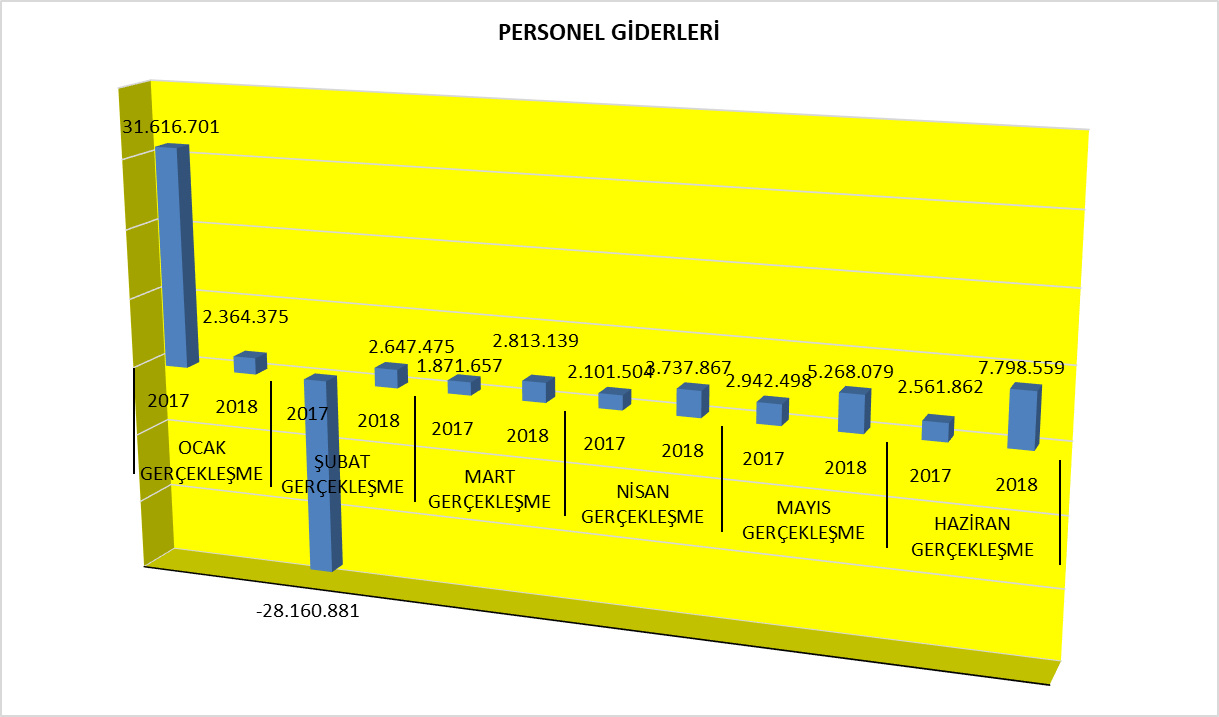 02- Sosyal Güvenlik Kurumlarına Devlet Primi Giderleri: Ocak-Haziran 2017 dönemi gerçekleşme toplamı 2.022.970-TL iken Ocak-Haziran 2018 döneminde gerçekleşme toplamı 5.116.633-TL olmuştur. Personel Giderleri ve Sosyal Güvenlik Kurumlarına Devlet Primi Giderleri grafiklerde de görüleceği üzere birbirine benzerlik göstermektedir.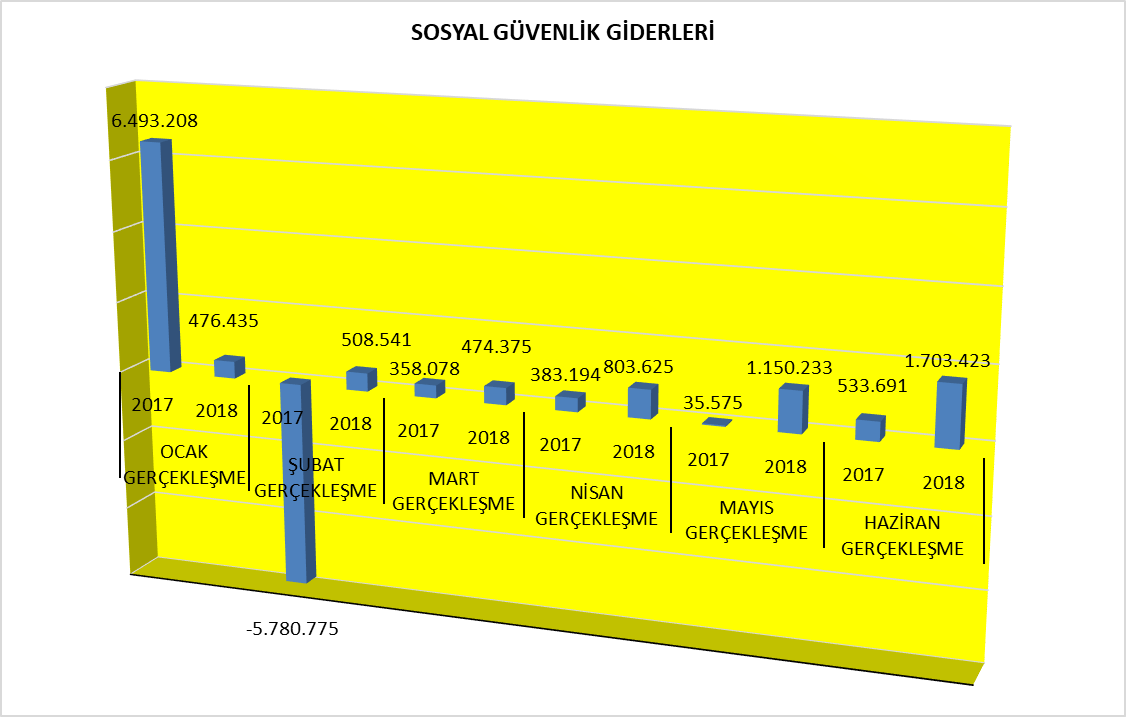 03-Mal ve Hizmet Alım Giderleri: Ocak-Haziran 2017 dönemi gerçekleşme toplamı 28.541.780-TL iken Ocak-Haziran 2018 döneminde gerçekleşme toplamı 25.733.080-TL olmuştur. Mal ve Hizmet Alım Giderleri tertibindeki ödeneklerle Başkanlığımızın giderlerinin yanı sıra ödenekleri yetmeyen Üniversitemizin bazı Fakülte, Yüksekokul ve Enstitülerin kamu borçlarına ait faturaları ile diğer giderleri Başkanlığımız altındaki Destek bütçesinden karşılanmaktadır. Özellikle hizmet alımları tertibindeki ödeneklerle Üniversitemiz personel taşıma hizmeti ihalesi yapılmıştır. 2018 yılında mal ve hizmet alım giderleri bir önceki yılın aynı dönemine göre % -9,84 oranında azalma göstermiştir. Başkanlığımız 03.7 Menkul Mal Gayri Maddi Hak Alım Bakım ve Onarım Giderleri tertibinde geçen yılın aynı dönemine göre % -14,44 oranında, 03.2 Tüketime Yönelik Mal ve Malzeme Alımları tertibinde geçen yılın aynı dönemine göre % 87,48 oranında artış olmuş ayrıca 03.5 hizmet alım giderleri bir önceki yılın aynı dönemine göre % -17,16 oranında azalma göstermiştir. Üniversitemiz Personel Servisi Kiralama Giderlerine 8.620.000,00-TL, Güvenlik ve Temizlik hizmetine ait 696 sayılı KHK’ ya göre kadroya geçen personellerin geçiş işlemlerinden dolayı Güvenlik ve temizlik ödeme tertiplerinden kıdem tazminatı, icralar ve arabuluculuk v.b. gibi ödemeler gerçekleştiğinden ihtiyaten toplamda 2.300.000,00-TL ödenek talebinde bulunulmuştur.Harcamalara ilişkin karşılaştırmalı grafik aşağıda gösterilmiştir;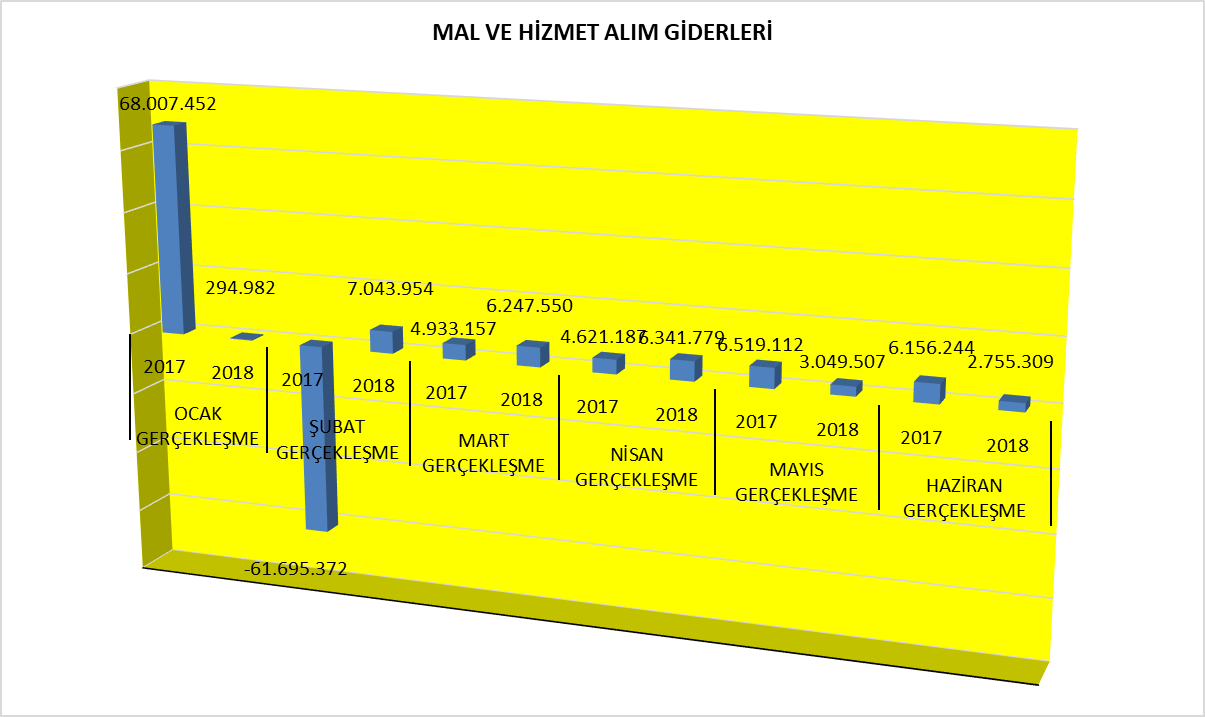 05- Cari Transferler: Cari Transferlerdeki Ocak-Haziran 2017 dönemi gerçekleşme tutarı 750.157-TL iken Ocak- Haziran 2018 dönemi gerçekleşme tutarı 679.607-TL olmuştur. 2018 yılında Ocak Haziran döneminde bir önceki yılın aynı dönemine göre harcama % -9,40 oranında azalma göstermiştir. 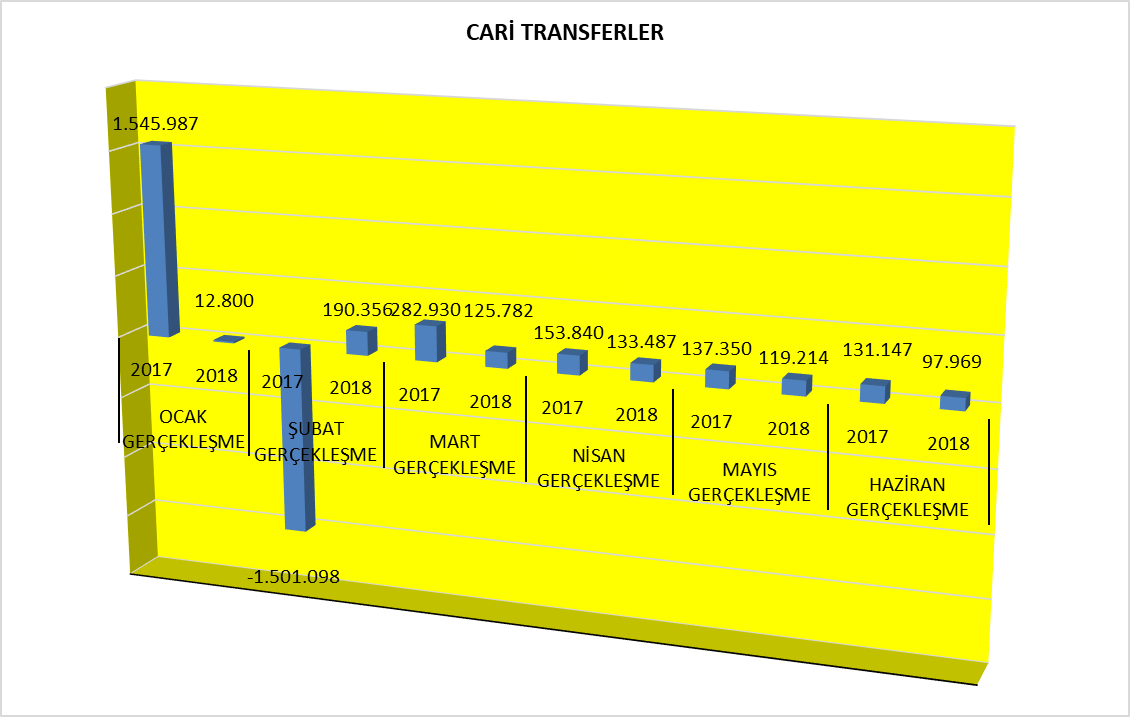 06- Sermaye Giderleri: Ocak-Haziran 2017 dönemi gerçekleşme tutarı 944.721-TL iken Ocak- Haziran 2018 dönemi gerçekleşme tutarı 540.200-TL olmuştur. 2018 yılında Ocak Haziran döneminde bir önceki yılın aynı dönemine göre harcama % -42,82 oranında azalma göstermiştir.Üniversitemiz ve Bağlı birimlerden Sermaye giderleri kapsamındaki talepler ödeneklerimiz elverdiği ölçüde yetmeyen kısımlara ise aktarmalar yoluyla ve kamulaştırma giderleri Üniversitemiz bütçe imkanlarından karşılanmaktadır.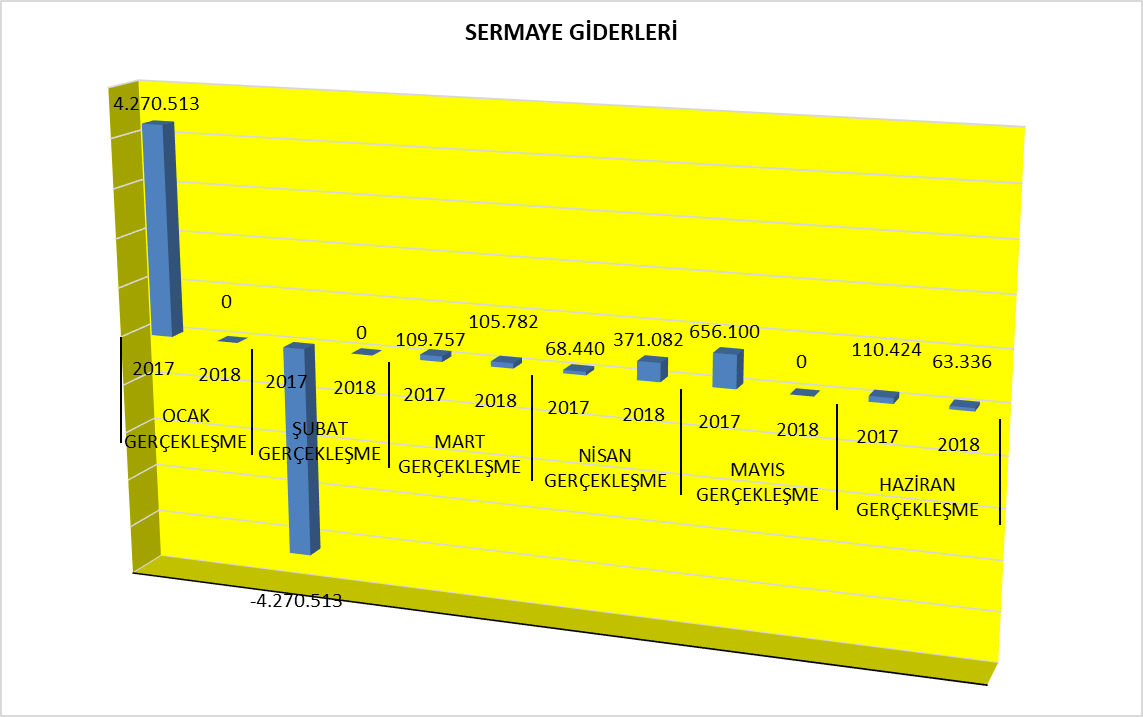 II. OCAK-HAZİRAN 2018 DÖNEMİNDE YÜRÜTÜLEN FAALİYETLERBaşkanlığımızın bütçesi altında bulunan ödeneklerin, hizmet ve faaliyetlerin ekonomik ve etkin bir şekilde yerine getirilmesi için insan, para ve malzeme kaynaklarının en uygun ve verimli bir şekilde kullanılmasını sağlamak amacıyla Başkanlığımızın bütçe tasarılarını plan ve program esasına göre hazırlamak ve uygulanmasını takip etmek.5018 Kamu Mali Yönetimi ve Kontrol Kanununun 70. maddesi gereği Başkanlığımız altındaki ödeneklerin harcanması esnasında ödenek durumunu izlemek, ihtiyaçların temininde bütçe açısından gerekli tedbirleri almak.Başkanlıkça gerçekleştirilen satın almalara ilişkin taşınır kayıt ve kontrol işleri ile her türlü ödeme işlemleri yürütmek.Araç, gereç ve malzemenin temini ile ilgili hizmetleri yürütmek. Bütçesi altında olan birimlerin kamu borcu faturalarının ödenmesi ve takibi.Üniversitemizin personel taşıma ihalelerini yürütmek, ihale sonrası takibini yapmak, ödemelerini gerçekleştirmek.Üniversiteye ait taşınmaz malların satılması, kiralanması ve kamulaştırma işlemlerini yürütmek.Taşınır Kayıt Kontrol işlemlerini (her türlü malzemenin giriş-çıkış, depolanması, zimmet teslim, devir ve sayım) yapmak.Üniversitemiz tüm birimlerinin resmi mühür, soğuk damga ve marka tescil işlerini yürütmek.Makine teçhizat ve bilgisayar alımı ve bu malzemelerin onarımının yapılması gerçekleştirmek* Üniversitemiz personel taşıma hizmeti ihalesi için çalışmalar devam etmektedir.
III. TEMMUZ- ARALIK 2018 DÖNEMİNE İLİŞKİN BEKLENTİLER VE HEDEFLERBÜTÇE GİDERLERİ Üniversitemiz bütçesi bulunmayan birimlerin talepleri doğrultusunda doğrudan temin usulüyle mal, malzeme ve hizmet alımı gerçekleştirilmekte olup bütçemiz imkanları ve limitlerimiz dahilinde karşılanması planlanmaktadır.Hizmet alımlarına ilişkin ihalesi planlanan; personel taşıma hizmetine ilişkin ödemelerin takibi ve hizmetin sürekliliği için gerekli çalışmalar yapılacaktır.Yıl sonu tahminleri olarak; Personel Giderleri 39.520.000-TL, Sosyal Güvenlik Kurumlarına Devlet Primi Giderleri 7.406.000-TL, Mal ve Hizmet Alım Giderleri 52.325.000-TL, Cari transferler 2.000.000-TL ve Sermaye Giderleri olarak 41.550.000-TL harcama yapılacağı tahmin edilmektedir. Cari transferlerin yılsonu tahmini ilk altı ayda yapılan harcamalar dikkate alınarak hesaplanmıştır. IV. TEMMUZ-ARALIK 2018 DÖNEMİNDE YÜRÜTÜLECEK FAALİYETLERYılbaşında Üniversite düzeyinde projeli alımlar kapsamındaki makine teçhizat alımları için ödeneğin geriye kalan blokeli kısmı alımları gerçekleştirilecektir. Kamulaştırmasız El Atma davaları neticesinde gelen icra ödemelerine ilişkin bütçemizde yeterli ödenek bulunmadığından bahisle Kalkınma Bakanlığınca Yatırımı Hızlandırma Ödeneğinden karşılanması için istenen miktarla Üniversitemiz Yapı İşleri ve Teknik Daire Başkanlığına bildirilmiş olup gelecek olan ödenek çerçevesinde ödemeler gerçekleştirilecektir. Ayrıca İlahiyat Fakültesi’nin 936 ada 9,48,53,54,60 parsel sayılı taşınmaz malların Kamulaştırılması işlemi yetişmesi halinde ödemesi gerçekleştirilecektir. Başkanlığımızca Rektörlük ve bağlı birimlerin elektrik alım ihalesi çalışmaları devam etmektedir. 2019 yılı içerisinde gerçekleşen I. OCAK – HAZİRAN 2018 YILI İKİNCİ ALTI AYLIK DÖNEM İÇİN KÜTÜPHANE HİZMETLERİ İLE İLGİLİ OLARAK YÜRÜTÜLEN FAALİYETLERVeritabanları Alım Gerekçesi ve Harcama RaporuBilgiye erişimdeki teknolojik gelişmelere paralel olarak, kütüphane derme geliştirme politikaları ve ihtiyacının geleneksel şekli de değişmiştir. Veritabanları artık kütüphane dermelerinin ve bilgiye erişimin vazgeçilmez bir kaynağı haline gelmiştir.Veritabanları, akademisyen ve öğrencilere global bilgi ağına en üst düzeyde ve aynı anda erişim imkanı sağlayan kaynaklardır.Üniversitemizin öğrenci, akademisyen ve tüm araştırmacıları da akademik çalışmalarında yoğun olarak veritabanı kaynak türünü kullanmaktadır. Üniversitemizin sahip olduğu bilim dalı çeşitliliği, öğretim üyesi ve öğrenci sayısı çokluğu sebebiyle de her geçen gün veritabanı talebi nitelik ve nicelik olarak artmaktadır. Ancak, veritabanı ve elektronik yayın alımı bütçemiz, talep ve kullanıcı yoğunluğumuza ve ihtiyaca oranla çok yetersizdir. Veritabanı alımlarımıza ait ödemeler döviz üzerinden yapılmaktadır. Döviz artışlarından olumsuz etkilenmemek için ödeneğimizin ilk üç ayda tamamının serbest bırakılması gerekmektedir. 	Başkanlığımızın 2018 yılı 06.1 Mamul Mal Alımlarındaki ödenek miktarı 4.500.000,00 TL’dir. Ocak-Haziran aylarında serbest bırakılan miktar 1.710.000,00 TL olup  1.680.803,44  TL’lik Elektronik Ortamda Yayın Alımları yapılmıştır.	 2018 yılının ikinci yarısında da elektronik ortamda yayın alımlarına devam edilecektir.Mal ve Hizmet Alım Giderleri Gerekçesi ve Harcama Raporu 	Merkez Kütüphanemizde ve Nadir Eserler Binamızda  öğrenci, akademisyen, araştırmacılar ve personel tarafından yoğun kullanılan elektronik cihazların ve ortak kullanım alanında bulunan diğer makine ve teçhizatın (asansör, merkezi sistem klima vb.)  periyodik bakımlarının yapılabilmesi için bu kalemdeki ödeneğimiz yetersiz  kalmakta ve destek biriminden sağlanmaya çalışılmaktadır. Talep yoğunluğu sebebiyle yapılamayan yıllık bakımlarımız için ödeneğimizin arttırılması ve ilk üç ayda tamamının serbest bırakılması  gerekmektedir. Başkanlığımızın 2018 yılı 03 Mal ve Hizmet Alım Giderleri kalemindeki ödenek miktarı 83.000,00 TL’dir. Ocak-Haziran aylarında serbest bırakılan miktar 51.000,00 TL olup 47.122,11  TL’lik kısmı Haziran sonu itibariyle harcanmıştır.2018 yılının ikinci yarısında da kalan ödenek ihtiyaçlarımız için kullanılacaktır. I. OCAK – HAZİRAN 2018 YILI İKİNCİ ALTI AYLIK DÖNEM İÇİN BİLİMSEL ARAŞTIRMA HİZMETLERİ İLE İLGİLİ OLARAK YÜRÜTÜLEN FAALİYETLER5018 sayılı Kamu Mali Yönetimi ve Kontrol Kanununun 30 uncu maddesinde belirtilen unsurlar göz önünde bulundurularak Birimimizce yapılan ilk 6 aylık çalışma raporu bütçe uygulamalarındaki saydamlık ve hesap verilebilirliğin arttırılmasına katkı sağlamak amacındadır.Bilimsel Araştırma Projeleri Birimi; insanlığa ve topluma yarar sağlayacak bilginin üretimini, yayılmasını ve yönetimini gerçekleştirmek, İ.Ü. Araştırmacılarının başarılarını yükseltmek, akademik yaşamlarını kolaylaştırmak ve bu yolla Üniversitemizin toplumsal etkinliğine ve saygınlığına katkıda bulunmak amacıyla, 2018 yılı içerisinde, geçmiş senelerden gelen devirlerle birlikte 1.616 adet 10 ayrı türdeki projeye destek sağlamaktadır. Yılın ilk altı ayında 348 adet yeni proje kabul edilmiş ve geçmiş yıllardan gelen projelerle birlikte yılın ilk 6 ayında 6.659.927-TL’lik satın alma işlemi gerçekleştirilmiştir. Yılın ikinci altı ayında da yurtiçi ve yurtdışı yollukları, arkeolojik kazılar, laboratuvar ve tıbbi cihaz alımı gibi bilimsel çalışmalara katkı sunacak işlemler için yaklaşık 10.000.000,00-TL’lik satınalma yapılması planlanmaktadır. Gelirlerimiz, üniversite döner sermaye gelirinin %5’i, işletme iktisadi enstitüsünün tezsiz yüksek lisans gelirinin  %30’u ve hazine gelirinden oluşmaktadır. Aşağıdaki tabloda 2018 yılının ilk 6 ayında kabul edilen projelerin türlerine göre dağılımı ve bütçeleri verilmiştir.DevirOcakŞubatMartNisanMayısHaziranToplam20172.460,00744.709,704.151.423,972.947.108,151.330.405,801.285.363,189.940.266,2320.401.737,0320186.485,00949.868,095.739.342,742.344.456,5110.520.085,061.264.739,84798.021,8021.622.999,04 GELİR ADI2017 / 6 AYLIK GELİR2018 /6
 AYLIK GELİRBİR ÖNCEKİ YIL DEVİR2.460,006.485,00PARAVAN HESAP 653000,00ÖĞRENCİ+HAZİNE13.388.471,9113.230.491,24AÇIKÖĞRETİM1.031.931,782. ÖĞR ÜCRETİ402.420,66350.130,47ÖĞRENCİ YEMEK GEL.2.672.413,082.789.211,37MEMUR YEMEK GELİRİ1.463.317,971.437.083,03YURTLAR GELİR1.563.725,001.918.172,05KREŞLER GELİRİ818.705,00790.198,66TEKSİR-FOT-KÜT50.109,4839.913,35KİTAP GELİRİ39.336,9329.071,09TEDAVİ GELİRİ507,00311,00SKS GELİRİ20.401.767,0321.622.999,04EKONOMİK 2017 / 6 AY   HARCANAN 2018/ 6 AY
 HARCANAN1,1MEMURLAR154.798,35178.624,201,2SÖZLEŞMELİ PERSONEL31.259,4735.252,782,1SOS.GÜV.KURM.MEMUR21.576,1724.664,501,3İŞÇİLER3.934.125,345.272.497,791,4GEÇİCİ PERSONEL2.312.172,002.099.314,802,2SOS GÜVENLİK KURUM SÖZLEŞMELİ4.852,465.441,872,3SOSYAL GÜVENLİK KURUMLARINA847.701,851.092.136,902,4SOSYAL GÜVENLİK KURUMLARINA DEVLET PRİMİ GİD.92.393,0687.544,743,2TÜKETİME YÖNELİK MAL VE MALZEME ALIMLARI14.785.888,3216.601.635,353,3YOLLUKLAR535.691,98579.365,413,4GÖREV GİDERLERİ317,8603,5HİZMET ALIMLARI3.084.158,363.225.298,443,7MENKUL MAL, GAYRİMADDİ HAK ALIM, BAKIM VE ONARIM GİD.454.304,15461.020,813,8GAYRİMENKUL MAL BAKIM VE ONARIM GİD.123.416,20258.745,686,1MAMUL MAL ALIMLARI861.430,02567.892,426,3GAYRİMADDİ HAK ALIMLARI40.845,700,006,6MENKUL MALLARIN BAKIM ONARIM GİDERLERİ41.300,000,006,7GAYRİMENKUL BÜYÜK ONARIM GİDERLERİ31.860,001.103.890,36Toplam27.358.091,2931.593.326,05OcakŞubatMartNisanMayısHaziranToplam20171.730.443,783.715.973,294.410.191,106.205.383,745.886.245,775.409.853,6127.358.091,292018947.216,103.193.054,907.802.234,336.654.188,593.709.396,619.287.235,5231.593.326,05ÖĞRENCİ BESLENME17.543.919,6518.986.720,95ÖĞRENCİ BARINMA1.995.528,84140.865,70ÖĞ SPOR. KÜLTÜR1.457.428,261.501.036,14 DİĞER GİDER6.361.214,5410.964.703,26TOPLAM27.358.091,2931.593.326,05EKONOMİK KOD20172018ARTIŞ ORANI %01- PERSONEL GİDERLERİ2.260.5752.694.80519,2102- SOSYAL GÜVENLİK KURUMLARINA DEVLET PRİMİ GİDERLERİ436.005511.52217,3203- MALVE HİZMET ALIM GİDERLERİ111.368111.7960,3806- SERMAYE GİDERLERİ54.113.74460.880.69112,50TOPLAM56.921.69264.198.81412,78Proje No2006H031620SektörüEĞİTİMProje AdıBÜYÜK ONARIMProje YeriİSTANBULProje Başlama-Bitiş Yılı2006-2019KarakteristikBüyük Onarım, Güçlendirme, RestorasyonProje Tutarı136.035.000- TL.Önceki Yıllar Harcaması118.077.000-TL.2017 Yılı Ödeneği4.880.000-TL.2018 Yılı Haziran Ayı Sonuna Kadar Yapılan Toplam Harcama 1.822.908.-TLNakdi Gerçekleşme (%)37,35Proje No2006H031640SektörüEĞİTİMProje AdıDERSLİK VE MERKEZİ BİRİMLERProje YeriİSTANBULProje Başlama-Bitiş Yılı2006-2020KarakteristikEğitim (60.400 m2),Kütüphane (20.000 m2), Sosyal Donatı (8.600 m2), Yönetim (1.490 m2)Proje Tutarı246.095.000- TL.Önceki Yıllar Harcaması7.500.000-TL.2018 Yılı Ödeneği25.880.000-TL.2018 Yılı Ödeneği (revizeli)13.000.000.-TL2018 Yılı Toplam Ödenek38.880.000.-TL2018 Yılı Haziran Ayı Sonuna Kadar Yapılan Toplam Harcama20.936.179.-TLNakdi Gerçekleşme (%)53,85Proje No2006H031630SektörüEĞİTİMProje AdıKAMPÜS ALTYAPISIProje YeriİSTANBULProje Başlama-Bitiş Yılı2006-2020KarakteristikDoğalgaz Dönüşümü, Elektrik hattı, Kampüs İçi Yol, Kanalizasyon hattı, Peyzaj, Su İsale hattı, Telefon hattı.Proje Tutarı19.403.000- TL.Önceki Yıllar Harcaması14.903.000-TL.2018 Yılı Ödeneği  1.000.000-TL.2018 Yılı Haziran Ayı Sonuna Kadar Yapılan Toplam Harcama3.211.246Nakdi Gerçekleşme (%) % 642Proje No2006H031630SektörüEĞİTİMProje AdıKAMPÜS ALTYAPISI (ENGELLİLER İÇİN)Proje YeriİSTANBULProje Başlama-Bitiş Yılı2006-2020KarakteristikDoğalgaz Dönüşümü, Elektrik hattı, Kampüs İçi Yol, Kanalizasyon hattı, Peyzaj, Su İsale hattı, Telefon hattı.Proje Tutarı19.403.000- TL.Önceki Yıllar Harcaması14.903.000.-TL2018 Yılı Ödeneği  1.000.000-TL.2018 Yılı Haziran Ayı Sonuna Kadar Yapılan Toplam Harcama  79.650,00.-TLNakdi Gerçekleşme (%)7,96Proje No2018H034860SektörüEĞİTİMProje AdıÇEŞİTLİ ÜNİTELERİN ETÜD PROJESİ (06.3)Proje YeriİSTANBULProje Başlama-Bitiş Yılı2018-2018KarakteristikEtüd-Proje Proje Tutarı0,00Önceki Yıllar Harcaması0,002018 Yılı Ödeneği0,002018 Yılı Revizeli Ödenek897.200.-TL2018 Yılı Haziran Ayı Sonuna Kadar Yapılan Toplam Harcama0,00.-TLNakdi Gerçekleşme (%)0,00Proje No2018H034860SektörüEĞİTİMProje AdıÇEŞİTLİ ÜNİTELERİN ETÜD PROJESİ (06.5)Proje YeriİSTANBULProje Başlama-Bitiş Yılı2018-2018KarakteristikEtüd-Proje Proje Tutarı1.998.000Önceki Yıllar Harcaması0,002018 Yılı Ödeneği1.998.0002018 Yılı Haziran Ayı Sonuna Kadar Yapılan Toplam Harcama193.857.-TLNakdi Gerçekleşme (%)9,70Proje No1999H040330SektörüKÜLTÜRProje AdıTARİHİ BİNALARIN ONARIM VE RESTORASYONProje YeriİSTANBULProje Başlama-Bitiş Yılı1999-2020KarakteristikRestorasyonProje Tutarı157.200.000- TL.Önceki Yıllar Harcaması143.200.000-TL.2018 Yılı Ödeneği4.000.000-TL.2018 Yılı Haziran Ayı Sonuna Kadar Yapılan Toplam Harcama1.526.151.-TLNakdi Gerçekleşme (%)  38,15Proje No1999H040330SektörüKÜLTÜRProje AdıŞARTLI BAĞIŞProje YeriİSTANBULProje Başlama-Bitiş Yılı1999-2020KarakteristikRestorasyonProje TutarıÖnceki Yıllar Harcaması2018 Yılı Ödeneği0,002018 Yılı Eklenen6.026.118,47.-TL2018 Yılı Haziran Ayı Sonuna Kadar Yapılan Toplam Harcama0,00Nakdi Gerçekleşme (%)0,00Proje No2017H040190SektörüKÜLTÜRProje AdıFEN EDEBİYAT FAKÜLTESİ RESTORASYONUProje YeriİSTANBULProje Başlama-Bitiş Yılı2017-2020KarakteristikRestorasyonProje Tutarı150.000.000- TL.Önceki Yıllar Harcaması15.050.000.-TL2018 Yılı Ödeneği  10.000.000-TL.2018 Yılı Haziran Ayı Sonuna Kadar Yapılan Toplam Harcama 0,00Nakdi Gerçekleşme (%)  0,00Proje No2016H040130SektörüKÜLTÜRProje AdıSİYASAL BİLGİLER FAKÜLTESİ REST.Proje YeriİSTANBULProje Başlama-Bitiş Yılı2016-2019KarakteristikRestorasyonProje Tutarı65.000.000- TL.Önceki Yıllar Harcaması34.000.000.-TL2018 Yılı Ödeneği  30.000.000-TL.2018 Yılı Ödeneği (Revizeli) 5.000.000.-TL2018 Yılı Toplam Ödenek 35.000.000.-TL2018 Yılı Haziran Ayı Sonuna Kadar Yapılan Toplam Harcama 20.165.283.-TLNakdi Gerçekleşme (%)  57,61Proje No2018H050700SektörüSPORProje AdıAÇIK VE KAPALI SPOR TESİSLERİProje YeriİSTANBULProje Başlama-Bitiş Yılı2018-2018KarakteristikBüyük Onarım-Makine TeçhizatProje Tutarı1.000.000- TL.Önceki Yıllar Harcaması0,002018 Yılı Ödeneği1.000.000-TL.2018 Yılı Haziran Ayı Sonuna Kadar Yapılan Toplam Harcama0,00Nakdi Gerçekleşme (%)0,00Proje No2016I000270SektörüSAĞLIKProje AdıMUHTELİF İŞLERProje YeriİSTANBULProje Başlama-Bitiş Yılı2016-2018KarakteristikBüyük Onarım, Proje Tutarı177.990.000.- TL.Önceki Yıllar Harcaması91.500.000.-TL2018 Yılı Ödeneği40.000.000-TL2018 Yılı Ödeneği (revizeli)(*)3.500.000.-TL2018 Yılı Toplam Ödenek43.500.000.-TL2018 Yılı Haziran Ayı Sonuna Kadar Yapılan Toplam Harcama12.945.416.-TLNakdi Gerçekleşme (%)29,76PROJE TÜRÜPROJE SAYISIBÜTÇENAP492.208.435,78TEZ1472.794.263,88BYP122607.414,17GAP1114.182.438,47YÖP5369.253,70LÖAP1248.471,97DKEP2153.433,76ÖNAP00,00KUDOP00,00IRP00,00TOPLAM34820.363.711,73